Технологическая схема
предоставления муниципальной услуги
«Выдача разрешения на строительство (в том числе внесение изменений в разрешение на строительство и продление срока действия разрешения на строительство)»
Раздел 1. Общие сведения о муниципальной услугеРаздел 2. Общие сведения о "подуслугах"Раздел 3. Сведения о заявителях "подуслуги"
Раздел 4. Документы, предоставляемые заявителем для получения "подуслуги"
Раздел 5. Документы и сведения, получаемые посредством межведомственного информационного взаимодействия
Раздел 6. Результат "подуслуги"
Раздел 7. "Технологические процессы предоставления "подуслуги"
Раздел 8. Особенности предоставления "подуслуги" в электронной формеПриложение № 1к технологической схеме предоставления муниципальной услуги «Выдача разрешения на строительство (в том числе внесение изменений в разрешение на строительство и продление срока действия разрешения на строительство)»Форма расписки (выписки), формируемой в ИС МФЦ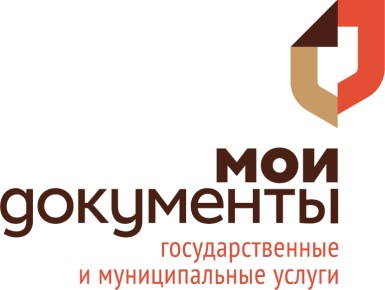 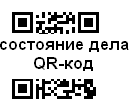                                         Дело № 00-0000000000.         Расписка (выписка) о получении документов:Подпись заявителя / представителя заявителя, подтверждающая сдачу документов в МФЦ:Прошу уведомления о ходе предоставления услуги направлять (отметить «V»)Согласен(а), что для улучшения качества предоставления государственных услуг на мой мобильный телефон может поступись SMS-сообщение с предложением произвести оценку качества оказанной мне услуги:Подтверждаю, что у меня имеются в наличии согласия на обработку персональных данных, обработка которых необходима для предоставления вышеназванной услуги, следующих лиц:ДОПОЛНИТЕЛЬНАЯ ИНФОРМАЦИЯ:Уважаемые заявители! В любом МФЦ Ростовской области (либо любом территориально обособленном структурном подразделении МФЦ Ростовской области) можно получить пароль для доступа к Порталу государственных услуг gosuslugi.ru.Результат оформления услуги получил:Приложение № 2к технологической схеме предоставления муниципальной услуги «Выдача разрешения на строительство (в том числе внесение изменений в разрешение на строительство и продление срока действия разрешения на строительство)»                                        Дело № 00-0000000000.         Уведомление об отказе в приеме заявления и документов:Подпись заявителя / представителя заявителя, подтверждающая получение уведомления:Приложение № 3к технологической схеме предоставления муниципальной услуги «Выдача разрешения на строительство (в том числе внесение изменений в разрешение на строительство и продление срока действия разрешения на строительство)»Форма сопроводительного реестра комплектов документов, передаваемых в Администрацию Цимлянского района (МАУ «МФЦ Цимлянского района»)Лист № __ из __РЕЕСТР № _________ от __.__.20__ г.передачи документов из МАУ «МФЦ Цимлянского района»  (Администрация Цимлянского района)___________________________________ в ______________________________________________	(наименование МФЦ)	Общее количество заявок (дел) по реестру -   _______________Специалист по обработке документов МФЦ  _____________________  _____________   _____________  ______________		(ФИО)	(подпись)	(дата)	(время)Получил курьер  МФЦ	_____________________  ______________   ______________  ______________(ФИО)	(подпись)	(дата)	(время)Сдал курьер  МФЦ 	_____________________  ______________   ______________  ______________	(ФИО)	(подпись)	(дата)	(время)Осуществлена передача _____ заявок (дел) по реестру: _______________Принял ответственный специалист Администрации Цимлянского района ((МАУ «МФЦ Цимлянского района»)_____________________  _____________   _____________  ______________	             		                                                                                                                                                         (ФИО)                                                      (подпись)		             (дата)	                                                  (время)Приложение № 4к технологической схеме предоставления муниципальной услуги «Выдача разрешения на строительство (в том числе внесение изменений в разрешение на строительство и продление срока действия разрешения на строительство)»Главе Администрации Цимлянского районаот __________________________________________________________________________(Ф.И.О. - для граждан,полное наименование - для юр. лиц)зарегистрированного (ой) по адресу:______________________________________паспорт: серия _________ № ____________,выдан ________________________________,контактный телефон____________________адрес электронной почты ________________ИНН _________________________________ЗАЯВЛЕНИЕПрошу выдать:Прошу:объекта капитального строительства __________________________________________________________________(наименование объекта строительства, реконструкции) на земельном участке по адресу: __________________________________________________________________(адрес места нахождения объекта)"___" ___________ 20___ г.           _____________________________________                                                                                                                               (подпись лица, подавшего заявление)Результат муниципальной услуги прошу предоставить (напротив необходимого пункта поставить значок √ ):в МФЦ;через ЕПГУ.Приложение № 5к технологической схеме предоставления муниципальной услуги «Выдача разрешения на строительство (в том числе внесение изменений в разрешение на строительство и продление срока действия разрешения на строительство)»Главе Администрации Цимлянского районаот ____Иванова Ивана Ивановича_____________________________________,               (Ф.И.О. для физ.лиц, наименование юр.лица) зарегистрированного (ой) по адресу:______г.Цимлянск ул.Советская…._____Паспорт серия _0000_ №__111111___Выдан  Отделом УФМС России по РО в ст. Романовская, дата выдачи 01.01.2020г. ИНН, ОГРН______________________________________________________           (для юр.лиц)Контактный телефон______________ЗАЯВЛЕНИЕПрошу выдать:Прошу:объекта капитального строительства ________________магазин______________________________________________(наименование объекта строительства, реконструкции) на земельном участке по адресу: ________г.Цимялнск, ул.Советская, …____________                                                             (адрес места нахождения объекта)"_01_" ____01_______ 20_20__ г.           ______________подпись____________                                                                                                                               (подпись лица, подавшего заявление)Результат муниципальной услуги прошу предоставить (напротив необходимого пункта поставить значок √ ):в МФЦ;через ЕПГУ.                                      Приложение № 6к технологической схеме предоставления муниципальной услуги «Выдача разрешения на строительство (в том числе внесение изменений в разрешение на строительство и продление срока действия разрешения на строительство)»Главе Администрации Цимлянского районаУВЕДОМЛЕНИЕ(от физических лиц, индивидуальных предпринимателей)о переходе прав на земельный участок, права пользования недрами, об образовании земельного участкаЯ,_____________________________________________________________________________(полностью фамилия, имя и отчество (при наличии) заявителя)паспорт: серия______________ № ________________________код____________________________подразделения________________________________________________________________________                                                    (иной документ, удостоверяющий личность)Выдан «___» _____ г.__________________________________________________________________                                                                                  (когда и кем выдан)зарегистрированный(ая) по адресу        ___________________________________________________                                                                     (полностью адрес регистрации, с указанием почтового индекса)Контактный телефон _____________________, адрес электронной почты _____________________,уведомляю Вас (напротив необходимого пункта (ов) поставить значок √ ):		о переходе ко мне прав на земельный участок (ки);		о переходе ко мне права пользования недрами;		об образовании земельного участка (ов).	В соответствии с требованиями ч. 21.10 ст. 51 Градостроительного кодекса Российской Федерации предоставляю сведения о следующих документах__________________________________________________________________________________________________________________________________________________________________________(указываются: в случае перехода прав на земельный участок – кадастровый номер участка, а также номер и дата соответствующей регистрационной записи в ЕГРН, а при отсутствии сведений в ЕГРН – номер, дата правоустанавливающего документа и наименование органа, выдавшего правоустанавливающий документ; в случае образования земельного участка путем объединения, раздела, перераспределения, выдела – кадастровый номер образованного земельного участка, а также номер, дата решения об образовании земельного участка и наименование органа, принявшего соответствующее решение, в случае, если решение об образовании земельного участка принимает исполнительный орган государственной власти или орган местного самоуправления; в случае образования земельного участка путем раздела, перераспределения, выдела – номер и дата соответствующего градостроительного плана земельного участка; в случае перехода права пользования недрами – номер, дата решения о предоставлении права пользования недрами и решения о переоформлении лицензии на право пользования недрами и наименование органов, принявших соответствующе решение)На основании вышеизложенного, прошу Вас внести соответствующие изменения в разрешение на строительство (реконструкцию)____________________________________________                                                                                                (указывается номер и дата разрешения на строительство)в отношении строительства (реконструкции):__________________________________                                 (указывается наименование объекта капитального строительства) по адресу:__________________________________________________________________.Результат муниципальной услуги прошу предоставить (напротив необходимого пункта поставить значок √ ):в МФЦ;через ЕПГУ.Я, ______________________________________________, своей волей и в своем интересе даю согласие на обработку персональных данных (в случае первичного обращения).Документы, представленные для оказания услуги, и сведения, указанные в заявлении достоверны,__________________ ________________________________________/                         (подпись заявителя)              (полностью фамилия, имя и отчество (при наличии) заявителя)Документы прилагаются*	Главе Администрации Цимлянского районаУВЕДОМЛЕНИЕ(от юридического лица)о переходе прав на земельный участок, права пользования недрами, об образовании земельного участка_____________________________________________________________________________________                                                                            (полное наименование юридического лица)ИНН_______________________ КПП __________________ ОГРН ____________________________действующего на основании: □-Устава; □-Положения; □-иное (указать вид документа)зарегистрированного _____________________________________________________________________________________                                            (кем и когда зарегистрировано юридическое лицо)_____________________________________________________________________________________Документ, подтверждающий государственную регистрацию юридического лица _____________________________________________________________________________________ __________от «___»____________20___г.(наименование и реквизиты документа)Выдан «___» _____________г.___________________________________________________________(когда и кем выдан)        Адрес (место нахождения) постоянно действующего исполнительного органа (в случае отсутствия - иного органа или лица, имеющих право действовать от имени юридического лица без доверенности) _______________________________________________________________________,в лице ______________________________________________________________________________,                                                               (должность, представитель, Ф.И.О. полностью)паспорт: серия _______________№ _______________ код подразделения ___________________________________________________________________________________________________________                                                                    (иной документ, удостоверяющий личность)Выдан «_____»__________________г. ___________________________________________________,                                                                                                  (когда и кем выдан)зарегистрирован(а) по адресу ___________________________________________________________        (полностью адрес регистрации, с указанием почтового индекса)контактный телефон____________________, адрес электронной почты _______________________, действующий от имени юридического лица:без доверенности (указывается лицом, имеющим право действовать от имени юридического лица без доверенности в силу закона или учредительных документов);на основании доверенности, удостоверенной ____________________________________________(Ф.И.О. нотариуса, округ)«______»______________ г., № в реестре _________________________________________________  по иным основаниям _______________________________________________________________,(наименование и реквизиты документа)уведомляю Вас (напротив необходимого пункта(ов) поставить значок √ ):		о переходе ко мне прав на земельный участок(ки);		о переходе ко мне права пользования недрами;		об образовании земельного участка(ов).	В соответствии с требованиями ч. 21.10 ст. 51 Градостроительного кодекса РФ предоставляю сведения о следующих документах____________________________________________________________________________________________________________________________________________________________________________________________________________________________________________________________________________________________________________________________________________________(указываются: в случае перехода прав на земельный участок – кадастровый номер участка, а также номер и дата соответствующей регистрационной записи в ЕГРН, а при отсутствии сведений в ЕГРН – номер, дата правоустанавливающего документа и наименование органа, выдавшего правоустанавливающий документ; в случае образования земельного участка путем объединения, раздела, перераспределения, выдела – кадастровый номер образованного земельного участка, а также номер, дата решения об образовании земельного участка и наименование органа, принявшего соответствующее решение, в случае, если решение об образовании земельного участка принимает исполнительный орган государственной власти или орган местного самоуправления; в случае образования земельного участка путем раздела, перераспределения, выдела – номер и дата соответствующего градостроительного плана земельного участка; в случае перехода права пользования недрами – номер, дата решения о предоставлении права пользования недрами и решения о переоформлении лицензии на право пользования недрами и наименование органов, принявших соответствующе решение)На основании вышеизложенного, прошу Вас внести соответствующие изменения в разрешение на строительство (реконструкцию)________________________________                                                                                                    (указывается номер и дата разрешения на строительство)в отношении строительства (реконструкции):____________________________                                                                                                                 (указывается наименование объекта капитального строительства) по адресу:_____________________________________________________________________.Результат муниципальной услуги прошу предоставить (напротив необходимого пункта поставить значок √ ):в МФЦ;через ЕПГУ.Я, ______________________________________________, своей волей и в своем интересе даю согласие на обработку персональных данных (в случае первичного обращения).Документы, представленные для оказания услуги, и сведения, указанные в заявлении достоверны,__________________ _______________________________________________________/                         (подпись заявителя)              (полностью фамилия, имя и отчество (при наличии) заявителя)Документы прилагаются*	Приложение № 7к технологической схеме предоставления муниципальной услуги «Выдача разрешения на строительство (в том числе внесение изменений в разрешение на строительство и продление срока действия разрешения на строительство)»Главе Администрации Цимлянского районаУВЕДОМЛЕНИЕ(от физических лиц, индивидуальных предпринимателей)о переходе прав на земельный участок, права пользования недрами, об образовании земельного участкаЯ,__Иванов Иван Иванович____________________________________________________(полностью фамилия, имя и отчество (при наличии) заявителя)паспорт: серия____1111_____ № __222222________________код__3333_____________подразделения________________________________________________________________________                                                    (иной документ, удостоверяющий личность)Выдан «_01__» _01__2018__ г._____ОУФМС России по РО в ст. Романовская____________________\                                                                                  (когда и кем выдан)зарегистрированный(ая) по адресу      г.Цимлянск, ул.Советская  ___________________________                                                                     (полностью адрес регистрации, с указанием почтового индекса)Контактный телефон _____________________, адрес электронной почты _____________________,уведомляю Вас (напротив необходимого пункта (ов) поставить значок √ ):	√	о переходе ко мне прав на земельный участок (ки);		о переходе ко мне права пользования недрами;		об образовании земельного участка (ов).	В соответствии с требованиями ч. 21.10 ст. 51 Градостроительного кодекса Российской Федерации предоставляю сведения о следующих документах_________договор купли продажи земельного участка №….. от ……______________________________________________________________________________________________________(указываются: в случае перехода прав на земельный участок – кадастровый номер участка, а также номер и дата соответствующей регистрационной записи в ЕГРН, а при отсутствии сведений в ЕГРН – номер, дата правоустанавливающего документа и наименование органа, выдавшего правоустанавливающий документ; в случае образования земельного участка путем объединения, раздела, перераспределения, выдела – кадастровый номер образованного земельного участка, а также номер, дата решения об образовании земельного участка и наименование органа, принявшего соответствующее решение, в случае, если решение об образовании земельного участка принимает исполнительный орган государственной власти или орган местного самоуправления; в случае образования земельного участка путем раздела, перераспределения, выдела – номер и дата соответствующего градостроительного плана земельного участка; в случае перехода права пользования недрами – номер, дата решения о предоставлении права пользования недрами и решения о переоформлении лицензии на право пользования недрами и наименование органов, принявших соответствующе решение)На основании вышеизложенного, прошу Вас внести соответствующие изменения в разрешение на строительство (реконструкцию) №RU-61-31-312-***-2018 от …….                                                                                                (указывается номер и дата разрешения на строительство)в отношении строительства (реконструкции):_______магазина__________                                 (указывается наименование объекта капитального строительства) по адресу:_г.Цимлянск, ул.Советская, ……._______________________________________________.Результат муниципальной услуги прошу предоставить (напротив необходимого пункта поставить значок √ ):√        в МФЦ;через ЕПГУ.Я, Иванов Иван Иванович, своей волей и в своем интересе даю согласие на обработку персональных данных (в случае первичного обращения).Документы, представленные для оказания услуги, и сведения, указанные в заявлении достоверны,_подпись___________                    Иванов Иван Иванович /                         (подпись заявителя)              (полностью фамилия, имя и отчество (при наличии) заявителя)Документы прилагаются*	Главе Администрации Цимлянского районаУВЕДОМЛЕНИЕ(от юридического лица)о переходе прав на земельный участок, права пользования недрами, об образовании земельного участка_________________________ООО «Иванов И.И.»______________________________________                                                                            (полное наименование юридического лица)ИНН_11111111________ КПП ____2222222______________ ОГРН ___3333333333__________действующего на основании: √-Устава; □-Положения; □-иное (указать вид документа)зарегистрированного _____________________________________________________________________________________                                            (кем и когда зарегистрировано юридическое лицо)_____________________________________________________________________________________Документ, подтверждающий государственную регистрацию юридического лица __________свидетельство о государственной регистрации юридического лица____от «_01__»___01_________20_18__г.(наименование и реквизиты документа)Выдан «_01»____01___2018___г._____ФНС______________________________________(когда и кем выдан)        Адрес (место нахождения) постоянно действующего исполнительного органа (в случае отсутствия - иного органа или лица, имеющих право действовать от имени юридического лица без доверенности) ______г.Цимлянск, ул.Советская_______________________________________,в лице _____директор ООО «Иванов И.И.» Иванов Иван Иванович______________,                                                               (должность, представитель, Ф.И.О. полностью)паспорт: серия ___1111____________№ ___222222__________ код подразделения _____333______________________________________________________________________________________                                                                    (иной документ, удостоверяющий личность)Выдан «___01__»__01________2017________г. _ОУФМС России ____________________,                                                                                                  (когда и кем выдан)зарегистрирован(а) по адресу _г.Цимлянск, ул.Советская, …._________________________________        (полностью адрес регистрации, с указанием почтового индекса)контактный телефон____________________, адрес электронной почты _______________________, действующий от имени юридического лица:без доверенности (указывается лицом, имеющим право действовать от имени юридического лица без доверенности в силу закона или учредительных документов);на основании доверенности, удостоверенной ____________________________________________(Ф.И.О. нотариуса, округ)«______»______________ г., № в реестре _________________________________________________  по иным основаниям _______________________________________________________________,(наименование и реквизиты документа)уведомляю Вас (напротив необходимого пункта(ов) поставить значок √ ):	√	о переходе ко мне прав на земельный участок(ки);		о переходе ко мне права пользования недрами;		об образовании земельного участка(ов).	В соответствии с требованиями ч. 21.10 ст. 51 Градостроительного кодекса РФ предоставляю сведения о следующих документах_кадастровый номер земельного участка ____61:59:0000000:00___право собственности зарегистрировано в ЕГРН от 01.01.2018г.______________________________________________________________________________________________________________________________________________________________________________________________________________________________________________________________________________________________________________(указываются: в случае перехода прав на земельный участок – кадастровый номер участка, а также номер и дата соответствующей регистрационной записи в ЕГРН, а при отсутствии сведений в ЕГРН – номер, дата правоустанавливающего документа и наименование органа, выдавшего правоустанавливающий документ; в случае образования земельного участка путем объединения, раздела, перераспределения, выдела – кадастровый номер образованного земельного участка, а также номер, дата решения об образовании земельного участка и наименование органа, принявшего соответствующее решение, в случае, если решение об образовании земельного участка принимает исполнительный орган государственной власти или орган местного самоуправления; в случае образования земельного участка путем раздела, перераспределения, выдела – номер и дата соответствующего градостроительного плана земельного участка; в случае перехода права пользования недрами – номер, дата решения о предоставлении права пользования недрами и решения о переоформлении лицензии на право пользования недрами и наименование органов, принявших соответствующе решение)На основании вышеизложенного, прошу Вас внести соответствующие изменения в разрешение на строительство (реконструкцию) №RU-61-31-312-***-2018 от …….                                                                                                    (указывается номер и дата разрешения на строительство)в отношении строительства (реконструкции):_магазин_______________                                                                                                                 (указывается наименование объекта капитального строительства) по адресу:_г.Цимялнск, ул.Советская, …___________________________.Результат муниципальной услуги прошу предоставить (напротив необходимого пункта поставить значок √ ):   √           в МФЦ;через ЕПГУ.Я, __Иванов Иван Иванович в лице директора ООО «Иванов И.И.»_________________, своей волей и в своем интересе даю согласие на обработку персональных данных (в случае первичного обращения).Документы, представленные для оказания услуги, и сведения, указанные в заявлении достоверны,____подпись______________ ________Иванов Иван Иванович____________/                         (подпись заявителя)              (полностью фамилия, имя и отчество (при наличии) заявителя)Документы прилагаются*	Приложение № 8к технологической схеме предоставления муниципальной услуги «Выдача разрешения на строительство (в том числе внесение изменений в разрешение на строительство и продление срока действия разрешения на строительство)»                           Кому _________________________________                                             (наименование застройщика                                     ______________________________________                                     (фамилия, имя, отчество - для граждан,                                     ______________________________________                                     полное наименование организации - для                                     ______________________________________                                     юридических лиц), его почтовый индекс                                     ______________________________________                                     и адрес, адрес электронной почты) <1>РАЗРЕШЕНИЕна строительствоДата ________________ <2>                                                                                                N ________________ <3>_____________________________________________________________________________________________(наименование уполномоченного федерального органа исполнительнойвласти или органа исполнительной власти субъекта Российской Федерации,____________________________________________________________________________________________или органа местного самоуправления, осуществляющих выдачу разрешения настроительство. Государственная корпорация по атомной энергии "Росатом")в  соответствии  со  статьей   51   Градостроительного  кодекса  РоссийскойФедерации, разрешает:Срок действия настоящего разрешения - до "__" ___________________ 20__ г. всоответствии с _______________________________________________________ <18>_________________________________________      ______________   __________________________  (должность уполномоченного лица                                 (подпись)             (расшифровка подписи)   органа, осуществляющего выдачу    разрешения на строительство)"__" _____________ 20__ г.М.П.Действие настоящего разрешенияпродлено до "______" _________________ 20__ г. <19>_________________________________________      ______________   _________________________  (должность уполномоченного лица                                  (подпись)           (расшифровка подписи)   органа, осуществляющего выдачу    разрешения на строительство)"__" _____________ 20__ г.М.П.Приложение № 9к технологической схеме предоставления муниципальной услуги «Выдача разрешения на строительство (в том числе внесение изменений в разрешение на строительство и продление срока действия разрешения на строительство)»                           Кому _________________________________                                             (наименование застройщика                                     ______________________________________                                     (фамилия, имя, отчество - для граждан,                                     ______________________________________                                     полное наименование организации - для                                     ______________________________________                                     юридических лиц), его почтовый индекс                                     ______________________________________                                     и адрес, адрес электронной почты) <1>РАЗРЕШЕНИЕ
на строительство 01.01.2020г.                                                                             №RU-61-312-****-2020Администрация Цимлянского района(наименование уполномоченного органа местного самоуправления, осуществляющего выдачу разрешения на строительствов соответствии со статьей 51 Градостроительного кодекса РФ разрешает:Срок действия настоящего разрешения – до «01» __01__2021г.(должность уполномоченного сотрудника органа,                           (подпись)                                              (расшифровка подписи)осуществляющего выдачу разрешения на строительство)«01» __01__2020г.М.П.Действие настоящего разрешения продлено – до «___»_______________20___г.(должность уполномоченного сотрудника органа,                           (подпись)                                               (расшифровка подписи) осуществляющего выдачу разрешения на строительство)«___»______________ 20___г.М.П.Приложение № 10к технологической схеме предоставления муниципальной услуги«Выдача разрешения на строительство (в том числе внесение изменений в разрешение на строительство и продление срока действия разрешения на строительство)»ОТКАЗВ ВЫДАЧЕ РАЗРЕШЕНИЯ НА СТРОИТЕЛЬСТВО,ВНЕСЕНИИ ИЗМЕНЕНИЙ, ПРОДЛЕНИИ СРОКА ДЕЙСТВИЯ№ **от ***                                    Кому__________________________________ (наименование застройщика______________________________________ (фамилия, имя, отчество - для граждан,______________________________________полное наименование организации - для______________________________________юридических лиц), его почтовый индекс______________________________________и адрес, адрес электронной почты)Администрацией Цимлянского района(наименование уполномоченного органа местного самоуправления, осуществляющего выдачу разрешения на строительство) при проведении  проверки  наличия  и  правильности  оформления  документов на  соответствие   их   требованиям  ст. 51  Градостроительного   кодекса Российской   Федерации,   представленных   для    получения     разрешения на строительство, реконструкцию объекта капитального строительства:(ненужное зачеркнуть)(наименование объекта капитального строительства в соответствиис проектной документацией), расположенного по адресу: Россия, Ростовская область, Цимлянский район, ***(полный адрес объекта капитального строительства с указанием субъекта  Российской Федерации, административного района и т.д. или строительный адрес)выявлено следующее:Учитывая наличие оснований, указанных в пункте 2.10.2 утвержденного административного регламента предоставления муниципальной услуги "Выдача разрешения на строительство (в том числе внесение изменений в разрешение на строительство и продление срока действия разрешения на строительство", Вам отказано в выдаче испрашиваемого разрешения.___________________________________   ____________________________________   (должность лица, подписавшего                                    (Ф.И.О. лица, подписавшего документ)            документ)"___" ____________ 20__ г.Приложение № 11к технологической схеме предоставления муниципальной услуги«Выдача разрешения на строительство (в том числе внесение изменений в разрешение на строительство и продление срока действия разрешения на строительство)»ОТКАЗВ ВЫДАЧЕ РАЗРЕШЕНИЯ НА СТРОИТЕЛЬСТВО,ВНЕСЕНИИ ИЗМЕНЕНИЙ, ПРОДЛЕНИИ СРОКА ДЕЙСТВИЯ№ RU-61-312-***-2020от 01.01.2020г.           Кому Иванову Ивану Ивановичу(наименование застройщика     паспорт серия 1111 № 222222 выдан (фамилия, имя, отчество – для граждан,         Отделом УФМС России по РО в ст.Романовская, 01.01.2010г.полное наименование организации – для Россия, Ростовская область,                               юридических лиц),г. Цимлянск, ул. Советская….его почтовый индекс и адресАдминистрацией Цимлянского района(наименование уполномоченного органа местного самоуправления, осуществляющего выдачу разрешения на строительство) при проведении  проверки  наличия  и  правильности  оформления  документов на  соответствие   их   требованиям  ст. 51  Градостроительного   кодекса Российской   Федерации,   представленных   для    получения     разрешения на строительство, реконструкцию объекта капитального строительства:(ненужное зачеркнуть)магазин(наименование объекта капитального строительства в соответствии с проектной документацией), расположенного по адресу: Россия, Ростовская область, г.Цимялнск,  ул.Советская,  Ростовская область, Цимлянский район, ***(полный адрес объекта капитального строительства с указанием субъекта  Российской Федерации, административного района и т.д. или строительный адрес)выявлено следующее:Учитывая наличие оснований, указанных в пункте 2.10.2 утвержденного административного регламента предоставления муниципальной услуги "Выдача разрешения на строительство (в том числе внесение изменений в разрешение на строительство и продление срока действия разрешения на строительство", Вам отказано в выдаче испрашиваемого разрешения.___________________________________                                                      ____________________________________   (должность лица, подписавшего                                                                   (Ф.И.О. лица, подписавшего документ)            документ)"__01_" _____01_______ 20 19__ г.Приложение № 12к технологической схеме предоставления муниципальной услуги«Выдача разрешения на строительство (в том числе внесение изменений в разрешение на строительство и продление срока действия разрешения на строительство)»№__________________ от ________________                                                                                                ________________________(наименование органа (организации), в адрес которого направляетсямежведомственный запрос)Межведомственный запросВ соответствии с п.3 ч.1 и п.1 ч.2 ст.6, п.2 ч.1 ст.7, ч.1 ст.7.2  Федерального закона от 27.07.2010 №210-ФЗ «Об организации предоставления государственных и муниципальных услуг», ст. 51 Градостроительного кодекса РФ в рамках предоставления муниципальной услуги «Выдача разрешения на строительство (в том числе внесение изменений в разрешение на строительство и продление срока действия разрешения на строительство)» (номер в федеральном реестре: 6100000000184267672) по обращению_______________________________________________________________________                                                                                                                                    (номер дела)                    в МАУ «МФЦ Цимлянского района»___________________________________________________                                                                    (ФИО заявителя)прошу представить _______________________________________________________________________________________________________________________________________________________________________________________________________(наименование документов и информации, необходимых для представления муниципальной услуги)в отношении_______________________________________________________________(наименование и адрес местоположения объекта недвижимости)     Согласие субъектов персональных данных на обработку этих данных, включая сбор, систематизацию, накопление, хранение, уточнение, обновление, изменение, использование, распространение (в том числе передачу), обезличивание, блокирование и уничтожение в соответствии с требованиями Федерального закона от 27 июля 2006года № 152-ФЗ «О персональных данных» получено.     При подготовке ответа просим ссылаться на номер и дату нашего запроса   Директор МАУ «МФЦ Цимлянского района»                                                      Исп. ________________________  тел. ___________________                                                                                                  Приложение № 13к технологической схеме предоставления муниципальной услуги«Выдача разрешения на строительство (в том числе внесение изменений в разрешение на строительство и продление срока действия разрешения на строительство)»Комитет по управлению имуществом Администрации Цимлянского района(наименование органа (организации), в адрес которого направляетсямежведомственный запрос)межведомственный запрос)                                                                                                                                                                        Межведомственный запросВ соответствии с п.3 ч.1 и п.1 ч.2 ст.6, п.2 ч.1 ст.7, ч.1 ст.7.2  Федерального закона от 27.07.2010 №210-ФЗ «Об организации предоставления государственных и муниципальных услуг», ст. 51 Градостроительного кодекса РФ в рамках предоставления муниципальной услуги «Выдача разрешения на строительство (в том числе внесение изменений в разрешение на строительство и продление срока действия разрешения на строительство)» (номер в федеральном реестре: 6100000000184267672) по обращению_____________________№1111 от 01.01.2020________________________________                                                                                                                                       (номер дела)                    в МАУ «МФЦ Цимлянского района» __Иванов Иван Иванович_________________________                                                                    (ФИО заявителя)прошу представить  Соглашение об установлении сервитута (или решение об установлении публичного сервитута)________________________________________________________________________(наименование документов и информации, необходимых для представления муниципальной услуги)в отношении объекта недвижимости – земельного участка , расположенного по адресу г.Цимлянск, ул.Советская…________________________________________________________________________(наименование и адрес местоположения объекта недвижимости)     Согласие субъектов персональных данных на обработку этих данных, включая сбор, систематизацию, накопление, хранение, уточнение, обновление, изменение, использование, распространение (в том числе передачу), обезличивание, блокирование и уничтожение в соответствии с требованиями Федерального закона от 27 июля 2006года № 152-ФЗ «О персональных данных» получено.     При подготовке ответа просим ссылаться на номер и дату нашего запроса   Директор МАУ «МФЦ Цимлянского района»        Исп. ________________________  тел. ___________________Приложение № 14к технологической схеме предоставления муниципальной услуги«Выдача разрешения на строительство (в том числе внесение изменений в разрешение на строительство и продление срока действия разрешения на строительство)»Министерство природных ресурсов и экологии Ростовской области (наименование органа (организации), в адрес которого направляетсямежведомственный запрос)                                                                                       Межведомственный запросВ соответствии с п.3 ч.1 и п.1 ч.2 ст.6, п.2 ч.1 ст.7, ч.1 ст.7.2  Федерального закона от 27.07.2010 №210-ФЗ «Об организации предоставления государственных и муниципальных услуг», ст. 51 Градостроительного кодекса РФ в рамках предоставления муниципальной услуги «Выдача разрешения на строительство (в том числе внесение изменений в разрешение на строительство и продление срока действия разрешения на строительство)» (номер в федеральном реестре: 6100000000184267672) по обращению_____________________№1111 от 01.01.2020________________________________                                                                                                                                       (номер дела)                    в МАУ «МФЦ Цимлянского района» __Иванов Иван Иванович_________________________                                                                    (ФИО заявителя)прошу представить  Положительное заключение государственной экологической экспертизы проектной документации ________________________________________________________________________(наименование документов и информации, необходимых для представления муниципальной услуги)в отношении объекта капитального строительства , расположенного по адресу г.Цимлянск, ул.Советская, …..________________________________________________________________________(наименование и адрес местоположения объекта недвижимости)     Согласие субъектов персональных данных на обработку этих данных, включая сбор, систематизацию, накопление, хранение, уточнение, обновление, изменение, использование, распространение (в том числе передачу), обезличивание, блокирование и уничтожение в соответствии с требованиями Федерального закона от 27 июля 2006года № 152-ФЗ «О персональных данных» получено.     При подготовке ответа просим ссылаться на номер и дату нашего запроса   Директор МАУ «МФЦ Цимлянского района»                                                      Исп. ________________________  тел. ___________________Приложение № 15к технологической схеме предоставления муниципальной услуги«Выдача разрешения на строительство (в том числе внесение изменений в разрешение на строительство и продление срока действия разрешения на строительство)»Главгосэкспертиза России (наименование органа (организации), в адрес которого направляетсямежведомственный запрос)                                                                                       Межведомственный запросВ соответствии с п.3 ч.1 и п.1 ч.2 ст.6, п.2 ч.1 ст.7, ч.1 ст.7.2  Федерального закона от 27.07.2010 №210-ФЗ «Об организации предоставления государственных и муниципальных услуг», ст. 51 Градостроительного кодекса РФ в рамках предоставления муниципальной услуги «Выдача разрешения на строительство (в том числе внесение изменений в разрешение на строительство и продление срока действия разрешения на строительство)» (номер в федеральном реестре: 61400000000184267672) по обращению_____________________№1111 от 01.01.2020________________________________                                                                                                                                       (номер дела)                    в МАУ «МФЦ Цимлянского района» __Иванов Иван Иванович_________________________                                                                    (ФИО заявителя)прошу представить  Сведения из ГИС Единого государственного реестра заключений экспертиз проектной документации объектов капитального строительства ________________________________________________________________________(наименование документов и информации, необходимых для представления муниципальной услуги)в отношении объекта капитального строительства , расположенного по адресу г.Цимлянск, ул.Советская, …..________________________________________________________________________(наименование и адрес местоположения объекта недвижимости)     Согласие субъектов персональных данных на обработку этих данных, включая сбор, систематизацию, накопление, хранение, уточнение, обновление, изменение, использование, распространение (в том числе передачу), обезличивание, блокирование и уничтожение в соответствии с требованиями Федерального закона от 27 июля 2006года № 152-ФЗ «О персональных данных» получено.     При подготовке ответа просим ссылаться на номер и дату нашего запроса   Директор МАУ «МФЦ Цимлянского района»                                          Исп. ________________________  тел. ___________________Приложение № 16к технологической схеме предоставления муниципальной услуги«Выдача разрешения на строительство (в том числе внесение изменений в разрешение на строительство и продление срока действия разрешения на строительство)»Территориальное управление Федеральной службы по аккредитации по Южному и Северо-Кавказскому федеральным округам (наименование органа (организации), в адрес которого направляетсямежведомственный запрос)                                                                                                                                   Межведомственный запросВ соответствии с п.3 ч.1 и п.1 ч.2 ст.6, п.2 ч.1 ст.7, ч.1 ст.7.2  Федерального закона от 27.07.2010 №210-ФЗ «Об организации предоставления государственных и муниципальных услуг», ст. 51 Градостроительного кодекса РФ в рамках предоставления муниципальной услуги «Выдача разрешения на строительство (в том числе внесение изменений в разрешение на строительство и продление срока действия разрешения на строительство)» (номер в федеральном реестре: 6140100010000442597) по обращению_____________________№1111 от 01.01.2020________________________________                                                                                                                                       (номер дела)                    в МАУ «МФЦ Цимлянского района» __Иванов Иван Иванович_________________________                                                                    (ФИО заявителя)прошу представить  Сведения из государственного реестра юридических лиц, аккредитованных на право проведения негосударственной экспертизы проектной документации и (или) негосударственной экспертизы результатов инженерных изысканий________________________________________________________________________(наименование документов и информации, необходимых для представления муниципальной услуги)в отношении объекта капитального строительства , расположенного по адресу г.Цимлянск, ул.Советская, …..________________________________________________________________________(наименование и адрес местоположения объекта недвижимости)     Согласие субъектов персональных данных на обработку этих данных, включая сбор, систематизацию, накопление, хранение, уточнение, обновление, изменение, использование, распространение (в том числе передачу), обезличивание, блокирование и уничтожение в соответствии с требованиями Федерального закона от 27 июля 2006года № 152-ФЗ «О персональных данных» получено.     При подготовке ответа просим ссылаться на номер и дату нашего запроса   Директор МАУ «МФЦ Цимлянского района»                                                      Исп. ________________________  тел. ___________________                                                                                                Приложение № 17к технологической схеме предоставления муниципальной услуги«Выдача разрешения на строительство (в том числе внесение изменений в разрешение на строительство и продление срока действия разрешения на строительство)»Министерство природных ресурсов и экологии Ростовской области (наименование органа (организации), в адрес которого направляетсямежведомственный запрос)                                                                                       Межведомственный запросВ соответствии с п.3 ч.1 и п.1 ч.2 ст.6, п.2 ч.1 ст.7, ч.1 ст.7.2  Федерального закона от 27.07.2010 №210-ФЗ «Об организации предоставления государственных и муниципальных услуг», ст. 51 Градостроительного кодекса РФ в рамках предоставления муниципальной услуги «Выдача разрешения на строительство (в том числе внесение изменений в разрешение на строительство и продление срока действия разрешения на строительство)» (номер в федеральном реестре: 6100000000184267672) по обращению_____________________№1111 от 01.01.2020________________________________                                                                                                                                       (номер дела)                    в МАУ «МФЦ Цимлянского района» __Иванов Иван Иванович_________________________                                                                    (ФИО заявителя)прошу представить  Решение о предоставлении права пользования недрами________________________________________________________________________(наименование документов и информации, необходимых для представления муниципальной услуги)в отношении объекта недвижимости, расположенного по адресу г.Цимлянск, ул.Советская, …..________________________________________________________________________(наименование и адрес местоположения объекта недвижимости)     Согласие субъектов персональных данных на обработку этих данных, включая сбор, систематизацию, накопление, хранение, уточнение, обновление, изменение, использование, распространение (в том числе передачу), обезличивание, блокирование и уничтожение в соответствии с требованиями Федерального закона от 27 июля 2006года № 152-ФЗ «О персональных данных» получено.     При подготовке ответа просим ссылаться на номер и дату нашего запроса Директор МАУ «МФЦ Цимлянского района»                    Исп. ________________________  тел. ___________________Приложение № 18к технологической схеме предоставления муниципальной услуги«Выдача разрешения на строительство (в том числе внесение изменений в разрешение на строительство и продление срока действия разрешения на строительство)»Федеральное агентство по недропользованию или его территориальные подразделения (наименование органа (организации), в адрес которого направляетсямежведомственный запрос)                                                                                       Межведомственный запросВ соответствии с п.3 ч.1 и п.1 ч.2 ст.6, п.2 ч.1 ст.7, ч.1 ст.7.2  Федерального закона от 27.07.2010 №210-ФЗ «Об организации предоставления государственных и муниципальных услуг», ст. 51 Градостроительного кодекса РФ в рамках предоставления муниципальной услуги «Выдача разрешения на строительство (в том числе внесение изменений в разрешение на строительство и продление срока действия разрешения на строительство)» (номер в федеральном реестре: 6100000000184267672) по обращению_____________________№1111 от 01.01.2020________________________________                                                                                                                                       (номер дела)                    в МАУ «МФЦ Цимлянского района» __Иванов Иван Иванович_________________________                                                                    (ФИО заявителя)прошу представить  Решение о переоформлении лицензии на право пользования недрами________________________________________________________________________(наименование документов и информации, необходимых для представления муниципальной услуги)в отношении объекта недвижимости, расположенного по адресу г.Цимлянск, ул.Советская, …..________________________________________________________________________(наименование и адрес местоположения объекта недвижимости)     Согласие субъектов персональных данных на обработку этих данных, включая сбор, систематизацию, накопление, хранение, уточнение, обновление, изменение, использование, распространение (в том числе передачу), обезличивание, блокирование и уничтожение в соответствии с требованиями Федерального закона от 27 июля 2006года № 152-ФЗ «О персональных данных» получено.     При подготовке ответа просим ссылаться на номер и дату нашего запроса Директор МАУ «МФЦ Цимлянского района»              Исп. ________________________  тел. ___________________Приложение № 19к технологической схеме предоставления муниципальной услуги«Выдача разрешения на строительство (в том числе внесение изменений в разрешение на строительство и продление срока действия разрешения на строительство)»Министерство культуры Ростовской области (наименование органа (организации), в адрес которого направляетсямежведомственный запрос)                                                                                       Межведомственный запросВ соответствии с п.3 ч.1 и п.1 ч.2 ст.6, п.2 ч.1 ст.7, ч.1 ст.7.2  Федерального закона от 27.07.2010 №210-ФЗ «Об организации предоставления государственных и муниципальных услуг», ст. 51 Градостроительного кодекса РФ в рамках предоставления муниципальной услуги «Выдача разрешения на строительство (в том числе внесение изменений в разрешение на строительство и продление срока действия разрешения на строительство)» (номер в федеральном реестре: 6100000000184267672) по обращению_____________________№1111 от 01.01.2020________________________________                                                                                                                                       (номер дела)                    в МАУ «МФЦ Цимлянского района» __Иванов Иван Иванович_________________________                                                                    (ФИО заявителя)прошу представить  Сведения из реестра объектов культурного наследия________________________________________________________________________(наименование документов и информации, необходимых для представления муниципальной услуги)в отношении объекта недвижимости, расположенного по адресу г.Цимлянск, ул.Советская, …..________________________________________________________________________(наименование и адрес местоположения объекта недвижимости)     Согласие субъектов персональных данных на обработку этих данных, включая сбор, систематизацию, накопление, хранение, уточнение, обновление, изменение, использование, распространение (в том числе передачу), обезличивание, блокирование и уничтожение в соответствии с требованиями Федерального закона от 27 июля 2006года № 152-ФЗ «О персональных данных» получено.     При подготовке ответа просим ссылаться на номер и дату нашего запроса Директор МАУ «МФЦ Цимлянский район»                                                      Исп. ________________________  тел. ___________________Приложение № 20к технологической схеме предоставления муниципальной услуги«Выдача разрешения на строительство (в том числе внесение изменений в разрешение на строительство и продление срока действия разрешения на строительство)»Уполномоченный орган государственной власти,(или органа местного самоуправления)(наименование органа (организации), в адрес которого направляетсямежведомственный запрос)                                                                                       Межведомственный запросВ соответствии с п.3 ч.1 и п.1 ч.2 ст.6, п.2 ч.1 ст.7, ч.1 ст.7.2  Федерального закона от 27.07.2010 №210-ФЗ «Об организации предоставления государственных и муниципальных услуг», ст. 51 Градостроительного кодекса РФ в рамках предоставления муниципальной услуги «Выдача разрешения на строительство (в том числе внесение изменений в разрешение на строительство и продление срока действия разрешения на строительство)» (номер в федеральном реестре: 6100000000184267672) по обращению_____________________№1111 от 01.01.2020________________________________                                                                                                                                       (номер дела)                    в МАУ «МФЦ Цимлянского района» __Иванов Иван Иванович_________________________                                                                    (ФИО заявителя)прошу представить  Решение об установлении или изменении зоны с особыми условиями использования территории________________________________________________________________________(наименование документов и информации, необходимых для представления муниципальной услуги)в отношении объекта недвижимости, расположенного по адресу г.Цимлянск, ул.Советская, …..________________________________________________________________________(наименование и адрес местоположения объекта недвижимости)     Согласие субъектов персональных данных на обработку этих данных, включая сбор, систематизацию, накопление, хранение, уточнение, обновление, изменение, использование, распространение (в том числе передачу), обезличивание, блокирование и уничтожение в соответствии с требованиями Федерального закона от 27 июля 2006года № 152-ФЗ «О персональных данных» получено.     При подготовке ответа просим ссылаться на номер и дату нашего запроса Директор МАУ «МФЦ Цимлянского района»                                                      Исп. ________________________  тел. ___________________Приложение №21к технологической схеме предоставления муниципальной услуги «Выдача разрешения на строительство (в том числе внесение изменений в разрешение на строительство и продление срока действия разрешения на строительство)»Наименование органа власти___________________________________________________________________________УВЕДОМЛЕНИЕоб отсутствии ответа на межведомственный запросНастоящим уведомляем о неполучении в установленный срок ответа на межведомственный запрос.Сведения об открытом деле по услуге:Сведения о межведомственных запросах, по которым не получен ответ:Запрос 1:Запрос 2: № п/пПараметрЗначение параметра/состояние1.Наименование органа, предоставляющего услугуАдминистрация Цимлянского района2.Номер услуги в федеральном реестре61000000001842676723.Полное наименование услугиВыдача разрешения на строительство (в том числе внесение изменений в разрешение на строительство и продление срока действия разрешения на строительство)»4.Краткое наименование услугиВыдача разрешения на строительство (в том числе внесение изменений в разрешение на строительство и продление срока действия разрешения на строительство)»5.Административный регламент предоставления муниципальной услугиПостановление Администрации Цимлянского района от 07.02.2018 №113  «Об утверждении административного регламента предоставления муниципальной услуги «Выдача разрешения на строительство (в том числе внесение изменений в разрешение на строительство и продление срока действия разрешения на строительство)»6.Перечень «подуслуг»1.«Предоставление разрешения на строительство».2.«Внесение изменений в разрешение на строительство».3.«Внесение изменений в разрешение на строительство исключительно в связи с продлением срока действия такого разрешения»7.Способы оценки качества предоставления муниципальной услуги1. Единый портал государственных услуг (далее - ЕПГУ).2. Терминальные устройства в МФЦ.3. Информационно-аналитический Интернет-портал единой сети МФЦ Ростовской области в информационно-телекоммуникационной сети «Интернет»: http://www.mfc61.ru (далее – Портал сети МФЦ)Срок предоставления в зависимости от условийСрок предоставления в зависимости от условийОснованияотказа в приеме документовОснованияотказа в предоставлении"подуслуги"Основания приостановления  предоставления "подуслуги"Срок приостановления предоставления "подуслуги"Срок приостановления предоставления "подуслуги"Срок приостановления предоставления "подуслуги"Срок приостановления предоставления "подуслуги"Плата за предоставление"подуслуги"Плата за предоставление"подуслуги"Плата за предоставление"подуслуги"Плата за предоставление"подуслуги"Способ обращения за получением "подуслуги"Способ получения результата "подуслуги"при подаче заявления по месту жительства (месту нахождения юр.лица)при подаче заявления не по месту жительства (по месту обращения)Основанияотказа в приеме документовОснованияотказа в предоставлении"подуслуги"Основания приостановления  предоставления "подуслуги"Срок приостановления предоставления "подуслуги"Срок приостановления предоставления "подуслуги"Срок приостановления предоставления "подуслуги"Срок приостановления предоставления "подуслуги"Наличие платы (государственной пошлины)Наличие платы (государственной пошлины)Реквизиты норматив ного право вого акта, являющегося основанием  для взимания платы (государственной пошлины)КБК для взимания платы (государственной пошлины), в том числе через МФЦСпособ обращения за получением "подуслуги"Способ получения результата "подуслуги"1.«Предоставление разрешения на строительство»1.«Предоставление разрешения на строительство»1.«Предоставление разрешения на строительство»1.«Предоставление разрешения на строительство»1.«Предоставление разрешения на строительство»1.«Предоставление разрешения на строительство»1.«Предоставление разрешения на строительство»1.«Предоставление разрешения на строительство»1.«Предоставление разрешения на строительство»1.«Предоставление разрешения на строительство»1.«Предоставление разрешения на строительство»1.«Предоставление разрешения на строительство»1.«Предоставление разрешения на строительство»1.«Предоставление разрешения на строительство»1.«Предоставление разрешения на строительство»7 рабочих дней со дня получения заявления (для предоставления разрешения на строительство);7 рабочих дней со дня получения заявления (для предоставления разрешения на строительство;-предоставление документов, не соответствующих перечню, указанному в разделе 4 технологической схемы -текст документа написан неразборчиво от руки или при помощи средств электронно-вычислительной техники;-в заявлении не указаны: фамилия, имя, отчество заявителя, его место жительства (место нахождения), реквизиты документа, удостоверяющего личность, способ получения результата услуги (лично или почтовым отправлением), адрес объекта или земельного участка, контактный телефон написаны полностью, личная подпись заявителя или уполномоченного лица;-в документах присутствуют неоговоренные исправления;-документы исполнены карандашом.Основанием для отказа в приеме документов, поданных в электронном виде, является несоответствие поданных документов в электронной форме посредством ЕПГУ следующим требованиям:-формат электронных документов (электронных образов документов), предоставляемых заявителем, не соответствует требованиям, установленным нормативно-правовыми актами, регламентирующими предоставление муниципальной услуги, размещенными на ЕПГУ;-качество предоставленных электронных образов документов должно позволять в полном объеме прочитать текст документа и распознать реквизиты документа;-подписание документов несоответствующими электронными подписями;-недействительный статус сертификатов электронных подписей на документах;-отсутствие электронной подписи;-наличие повреждений файла, не позволяющих получить доступ к информации, содержащейся в документе, средствами программного обеспечения, находящегося в свободном доступе.-отсутствие документов, предусмотренных частью 7 статьи 51 Градостроительного кодекса РФ;-несоответствии представленных документов требованиям к строительству, реконструкции объекта капитального строительства, установленным на дату выдачи представленного для получения разрешения на строительство градостроительного плана земельного участка, или в случае выдачи разрешения на строительство линейного объекта требованиям проекта планировки территории и проекта межевания территории (за исключением случаев, при которых для строительства, реконструкции линейного объекта не требуется подготовка документации по планировке территории);-в случае выдачи лицу разрешения на отклонение от предельных параметров разрешенного строительства, реконструкции, несоответствие проектной документации, схемы планировочной организации земельного участка на соответствие требованиям, установленным в разрешении на отклонение от предельных параметров разрешенного строительства, реконструкции;-несоответствие материалов, содержащихся в проектной документации, требованиям статьи 48 Градостроительного кодекса РФ и нормативных актов Правительства РФ, определяющих состав и содержание проектной документации;-несоответствие представленных документов разрешенному использованию земельного участка и (или) ограничениям, установленным в соответствии с земельным и иным законодательством Российской Федерации и действующим на дату выдачи разрешения на строительство;-в случае, предусмотренном частью  11.1 статьи 51 Градостроительного кодекса РФ, основанием для отказа в выдаче разрешения на строительство является также поступившее от органа исполнительной власти субъекта Российской Федерации, уполномоченного в области охраны объектов культурного наследия, заключение о несоответствии раздела проектной документации объекта капитального строительства предмету охраны исторического поселения и требованиям к архитектурным решениям объектов капитального строительства, установленным градостроительным регламентом применительно к территориальной зоне, расположенной в границах территории исторического поселения федерального или регионального значения.нетнет--нетнетнет--1. Через МФЦ;2. Посредством ЕПГУ1. В МФЦ на бумажном носителе.2. Посредством ЕПГУ в форме электронного документа2.«Внесение изменений в разрешение на строительство».3.«Внесение изменений в разрешение на строительство исключительно в связи с продлением срока действия такого разрешения»2.«Внесение изменений в разрешение на строительство».3.«Внесение изменений в разрешение на строительство исключительно в связи с продлением срока действия такого разрешения»2.«Внесение изменений в разрешение на строительство».3.«Внесение изменений в разрешение на строительство исключительно в связи с продлением срока действия такого разрешения»2.«Внесение изменений в разрешение на строительство».3.«Внесение изменений в разрешение на строительство исключительно в связи с продлением срока действия такого разрешения»2.«Внесение изменений в разрешение на строительство».3.«Внесение изменений в разрешение на строительство исключительно в связи с продлением срока действия такого разрешения»2.«Внесение изменений в разрешение на строительство».3.«Внесение изменений в разрешение на строительство исключительно в связи с продлением срока действия такого разрешения»2.«Внесение изменений в разрешение на строительство».3.«Внесение изменений в разрешение на строительство исключительно в связи с продлением срока действия такого разрешения»2.«Внесение изменений в разрешение на строительство».3.«Внесение изменений в разрешение на строительство исключительно в связи с продлением срока действия такого разрешения»2.«Внесение изменений в разрешение на строительство».3.«Внесение изменений в разрешение на строительство исключительно в связи с продлением срока действия такого разрешения»2.«Внесение изменений в разрешение на строительство».3.«Внесение изменений в разрешение на строительство исключительно в связи с продлением срока действия такого разрешения»2.«Внесение изменений в разрешение на строительство».3.«Внесение изменений в разрешение на строительство исключительно в связи с продлением срока действия такого разрешения»2.«Внесение изменений в разрешение на строительство».3.«Внесение изменений в разрешение на строительство исключительно в связи с продлением срока действия такого разрешения»2.«Внесение изменений в разрешение на строительство».3.«Внесение изменений в разрешение на строительство исключительно в связи с продлением срока действия такого разрешения»2.«Внесение изменений в разрешение на строительство».3.«Внесение изменений в разрешение на строительство исключительно в связи с продлением срока действия такого разрешения»2.«Внесение изменений в разрешение на строительство».3.«Внесение изменений в разрешение на строительство исключительно в связи с продлением срока действия такого разрешения»7 рабочих дней с момента регистрации заявления (для внесения изменения в разрешение на строительство) 7 рабочих дней с момента регистрации заявления (для продления срока разрешения на строительство)7 рабочих дней с момента регистрации заявления (для внесения изменения в разрешение на строительство) 7 рабочих дней с момента регистрации заявления (для продления срока разрешения на строительство)-предоставление документов, не соответствующих перечню, указанному в разделе 4 технологической схемы; -текст документа написан неразборчиво от руки или при помощи средств электронно-вычислительной техники;-в заявлении не указаны: фамилия, имя, отчество заявителя, его место жительства (место нахождения), реквизиты документа, удостоверяющего личность, способ получения результата услуги (лично или почтовым отправлением), адрес объекта или земельного участка, контактный телефон написаны полностью, личная подпись заявителя или уполномоченного лица;-в документах присутствуют неоговоренные исправления;-документы исполнены карандашом.Основанием для отказа в приеме документов, поданных в электронном виде, является несоответствие поданных документов в электронной форме посредством ЕПГУ следующим требованиям:-формат электронных документов (электронных образов документов), предоставляемых заявителем, не соответствует требованиям, установленным нормативно-правовыми актами, регламентирующими предоставление муниципальной услуги, размещенными на ЕПГУ;-качество предоставленных электронных образов документов должно позволять в полном объеме прочитать текст документа и распознать реквизиты документа;-подписание документов несоответствующими электронными подписями;-недействительный статус сертификатов электронных подписей на документах;-отсутствие электронной подписи;-наличие повреждений файла, не позволяющих получить доступ к информации, содержащейся в документе, средствами программного обеспечения, находящегося в свободном доступе.1)отсутствие в уведомлении о переходе прав на земельный участок, права пользования недрами, об образовании земельного участка реквизитов следующих документов:-в случае перехода прав на земельный участок – правоустанавливающего документа на земельный участок;-в случае образования земельного участка путем объединения, раздела, перераспределения, выдела – решения об образовании земельного участка,                  в случае, если решение об образовании земельного участка принимает исполнительный орган государственной власти или орган местного самоуправления;-в случае образования земельного участка путем раздела, перераспределения, выдела – градостроительного плана земельного участка;-в случае перехода права пользования недрами – решения                                    о предоставлении права пользования недрами и решения о переоформлении лицензии на право пользования недрами;2)отсутствие документов, предусмотренных частью 7 статьи 51 Градостроительного кодекса РФ;3)недостоверность сведений, указанных в уведомлении о переходе прав на земельный участок, права пользования недрами, об образовании земельного участка;4)несоответствие планируемого размещения объекта капитального строительства требованиям к строительству, реконструкции объекта капитального строительства, установленным на дату выдачи градостроительного плана образованного земельного участка, в случае, предусмотренном частью 21.7 статьи 51 Градостроительного кодекса РФ. При этом градостроительный план земельного участка должен быть выдан не ранее чем за три года до дня направления уведомления, указанного в части 21.10  статьи 51 Градостроительного кодекса РФ;5)несоответствие планируемого размещения объекта капитального строительства требованиям к строительству, реконструкции объекта капитального строительства, установленным на дату выдачи представленного для получения разрешения на строительство градостроительного плана земельного участка, разрешенному использованию земельного участка                     и (или) ограничениям, установленным в соответствии с земельным и иным законодательством Российской Федерации в случае образования земельного участка путем раздела, перераспределения, выдела;6)несоответствие планируемого размещения объекта капитального строительства требованиям к строительству, реконструкции объекта капитального строительства, установленным на дату выдачи представленного для получения разрешения на строительство или для внесения изменений в разрешение на строительство градостроительного плана земельного участка в случае поступления заявления о внесении изменений в разрешение на строительство, В случае представления для внесения изменений в разрешение на строительство градостроительного плана земельного участка, выданного после получения разрешения на строительство, такой градостроительный план должен быть выдан не ранее чем за три года до дня направления заявления о внесении изменений в разрешение на строительство;7)несоответствие планируемого объекта капитального строительства разрешенному использованию земельного участка и (или) ограничениям, установленным в соответствии с земельным и иным законодательством Российской Федерации и действующим на дату принятия решения о внесении изменений в разрешение на строительство, в случае, предусмотренном частью 21.7 статьи 51 Градостроительного кодекса РФ, или в случае поступления заявления застройщика о внесении изменений в разрешение на строительство;8)несоответствие планируемого размещения объекта капитального строительства требованиям, установленным в разрешении на отклонение от предельных параметров разрешенного строительства, реконструкции, в случае поступления заявления застройщика о внесении изменений в разрешение на строительство;9)подача заявления о внесении изменений в разрешение на строительство менее чем за десять рабочих дней до истечения срока действия разрешения на строительство.нетнетнет---нет--1. Через МФЦ;2. Посредством ЕПГУ1. В МФЦ на бумажном носителе.2. Посредством ЕПГУ в форме электронного документа№Категория лиц, имеющих право на получение "подуслуги"Документ, подтверждающий правомочие заявителя соответствующей категории на получение "подуслуги"Установленныетребования к документу, подтверждающему правомочие заявителя соответствующей категории на получение "подуслуги"Наличие возможности подачи заявления на предоставление "подуслуги" представителями заявителяИсчерпывающий перечень лиц, имеющих право на подачу заявления от имени заявителяНаименование документа, подтверждающего право подачи заявления от имени заявителяУстановленные требования к документу, подтверждающему право подачи заявления от имени заявителя123456781.«Предоставление разрешения на строительство».2.«Внесение изменений в разрешение на строительство».3.«Внесение изменений в разрешение на строительство исключительно в связи с продлением срока действия такого разрешения»1.«Предоставление разрешения на строительство».2.«Внесение изменений в разрешение на строительство».3.«Внесение изменений в разрешение на строительство исключительно в связи с продлением срока действия такого разрешения»1.«Предоставление разрешения на строительство».2.«Внесение изменений в разрешение на строительство».3.«Внесение изменений в разрешение на строительство исключительно в связи с продлением срока действия такого разрешения»1.«Предоставление разрешения на строительство».2.«Внесение изменений в разрешение на строительство».3.«Внесение изменений в разрешение на строительство исключительно в связи с продлением срока действия такого разрешения»1.«Предоставление разрешения на строительство».2.«Внесение изменений в разрешение на строительство».3.«Внесение изменений в разрешение на строительство исключительно в связи с продлением срока действия такого разрешения»1.«Предоставление разрешения на строительство».2.«Внесение изменений в разрешение на строительство».3.«Внесение изменений в разрешение на строительство исключительно в связи с продлением срока действия такого разрешения»1.«Предоставление разрешения на строительство».2.«Внесение изменений в разрешение на строительство».3.«Внесение изменений в разрешение на строительство исключительно в связи с продлением срока действия такого разрешения»1.«Предоставление разрешения на строительство».2.«Внесение изменений в разрешение на строительство».3.«Внесение изменений в разрешение на строительство исключительно в связи с продлением срока действия такого разрешения»1Физические лицаДокумент, удостоверяющий личность заявителя или представителя заявителяТребования указаны в разделе 4 технологической схемыимеется1.Уполномоченный представитель заявителя2.Законный представитель заявителя1. Доверенность,2.1.Документ о назначении опекуна, попечителя (постановление, распоряжение)2.2 Свидетельство о рожденииТребования указаны в разделе 4 технологической схемы2.Юридические лица1.Документ, удостоверяющий личность заявителя или представителя заявителя2. Документ, удостоверяющий полномочия руководителя юридического лица (если с заявлением обратился руководитель юридического лица).3. Документ, удостоверяющий права (полномочия) представителя юридического лица (если с заявлением обратился представитель).4. Документ, подтверждающий право лица действовать от имени юридического лицабез доверенностиТребования указаны в разделе 4 технологической схемыимеется1.Лица, имеющие право действовать от имени юридического лица без доверенности для организации, в отношении которой введена процедура внешнего управления2.Лица, имеющиеправо действовать от имени юридического лица (без доверенности в соответствии с уставом)3.Уполномоченные представители юридического лица1.Определение арбитражного суда о введении внешнего управления и назначении внешнего управляющего2.1.Учредительные документы юридического лица.2.2. Протокол общего собрания.3.ДоверенностьТребования указаны в разделе 4 технологической схемы№Категория документаНаименование документов, которые представляет заявитель для получения "подуслуги"Количество необходимых экземпляров документа с указанием подлинник/копияУсловие предоставления документаУстановленные требования к документуФорма (шаблон) документаОбразец документа/ /заполнения документаПредоставление разрешения на строительство объекта капитального строительства, кроме случаев индивидуального жилищного строительства:Предоставление разрешения на строительство объекта капитального строительства, кроме случаев индивидуального жилищного строительства:Предоставление разрешения на строительство объекта капитального строительства, кроме случаев индивидуального жилищного строительства:Предоставление разрешения на строительство объекта капитального строительства, кроме случаев индивидуального жилищного строительства:Предоставление разрешения на строительство объекта капитального строительства, кроме случаев индивидуального жилищного строительства:Предоставление разрешения на строительство объекта капитального строительства, кроме случаев индивидуального жилищного строительства:Предоставление разрешения на строительство объекта капитального строительства, кроме случаев индивидуального жилищного строительства:I. Документы, необходимые для предоставления муниципальной услуги, подлежащие представлению заявителемI. Документы, необходимые для предоставления муниципальной услуги, подлежащие представлению заявителемI. Документы, необходимые для предоставления муниципальной услуги, подлежащие представлению заявителемI. Документы, необходимые для предоставления муниципальной услуги, подлежащие представлению заявителемI. Документы, необходимые для предоставления муниципальной услуги, подлежащие представлению заявителемI. Документы, необходимые для предоставления муниципальной услуги, подлежащие представлению заявителемI. Документы, необходимые для предоставления муниципальной услуги, подлежащие представлению заявителем1.Заявление1.1. Заявление о предоставлении разрешения на строительство1 экземпляр,подлинник,Установление предмета обращения, формирование в делоЗаявление в форме электронного документа подписывается, если заявителем является физическое лицо, простой электронной подписью заявителя (представителя заявителя).Заявление от имени юридического лица заверяется простой электронной подписьюЗаявление на предоставление муниципальной услуги в письменной форме по утвержденному образцу содержит (на бумажном носителе):наименование администрации муниципального образования, к которой адресовано заявление, фамилию, имя, отчество заявителя – физического лица или наименование юридического лица, фамилию, имя, отчество руководителя (либо представителя юридического лица), почтовый адрес заявителя и контактный телефон.В содержании заявления указывается просьба выдать разрешения на строительство, с указанием наименования объекта и его адреса. Заявление должно быть подписано Заявителем, должны присутствовать дата и печать (в случае подачи заявления юридическим лицом).Заявление в электронном виде – заполненные поля интерактивной формы на ЕПГУПриложение № 4к технологической схемеПриложение № 5 к технологической схеме2.Документ, удостоверяющий  личность заявителя или  представителя заявителя2.1. Паспорт гражданина Российской Федерации, удостоверяющий личность гражданина Российской Федерации на территории Российской Федерации1 экз.копия при предъявлении подлинникаУстановление личности заявителя (представителя заявителя), сверка копии с подлинником, снятие копии (при отсутствии), заверение копии штампом, возврат заявителю подлинника, формирование в делоПредоставляется один из документов, удостоверяющих личностьДля граждан Российской ФедерацииДокумент, удостоверяющий  личность заявителя или  представителя заявителя в форме электронного документа подписывается, если заявителем является физическое лицо, простой электронной подписью заявителя (представителя заявителя).Бланки паспорта изготавливаются по единому для всей Российской Федерации образцу и оформляются на русском языке.К бланкам паспорта, предназначенным для оформления в республиках, находящихся в составе Российской Федерации, могут изготавливаться вкладыши, имеющие изображение государственного герба республики и предусматривающие внесение на государственном языке (языках) этой республики сведений о личности гражданина.В паспорт вносятся следующие сведения о личности гражданина: фамилия, имя, отчество, пол, дата рождения и место рождения.В паспорте производятся отметки:о регистрации гражданина по месту жительства и снятии его с регистрационного учета;об отношении к воинской обязанности граждан, достигших 18-летнего возраста;о регистрации и расторжении брака;о детях (гражданах Российской Федерации, не достигших 14-летнего возраста;о ранее выданных основных документах, удостоверяющих личность гражданина Российской Федерации на территории Российской Федерации;о выдаче основных документов, удостоверяющих личность гражданина Российской Федерации за пределами территории Российской ФедерацииСрок действия паспорта:от 14 лет до достижения 20-тилетнего возраста;от 20 лет до 45-тилетнего возраста;от 45 лет – бессрочно.Паспорт РФ, в который внесены сведения, отметки или записи, не предусмотренные Положением о паспорте гражданина РФ, образца бланка и описания паспорта гражданина РФ, утвержденным постановлением РФ от 08.07.1997 №828, является недействительным.Не должен иметь повреждений, наличие которых не позволяет однозначно истолковать их содержание.--2.2. Временное удостоверение личности1 экз.копия при предъявлении подлинникаУстановление личности заявителя (представителя заявителя), сверка копии с подлинником, снятие копии (при отсутствии), заверение копии штампом, возврат заявителю подлинника, формирование в делоПредоставляется один из документов, удостоверяющих личностьДля граждан Российской ФедерацииДокумент, удостоверяющий  личность заявителя или  представителя заявителя в форме электронного документа подписывается, если заявителем является физическое лицо, простой электронной подписью заявителя (представителя заявителя).На внешней стороне (корочке) большими буквами написано «ВРЕМЕННОЕ УДОСТОВЕРЕНИЕ ЛИЧНОСТИ ГРАЖДАНИНА РОССИЙСКОЙ ФЕДЕРАЦИИ». Чуть ниже — «Является документом ограниченного срока действия».На внутренней стороне указывается порядковый номер удостоверения личности, ФИО, дата и место рождения гражданина, а также ставится его личная подпись и пишется адрес проживания (пребывания). На этой же странице вклеивается фотография.На нижней странице указывается орган, выдавший удостоверение, причина выдачи и срок действия, а также ставится подпись руководителя подразделения ФМС и гербовая печать. Удостоверение печатается на перфокарточной бумаге размером 176х125 мм.Должно быть действительным на срок обращения за предоставлением муниципальной  услуги.Не должно содержать подчисток, приписок, зачеркнутых слов и других исправлений.Не должно иметь повреждений, наличие которых не позволяет однозначно истолковать их содержание.--2.3. Паспорт гражданина иностранного государства, легализованный на территории Российской Федерации1 экз.копия при предъявлении подлинникаУстановление личности заявителя (представителя заявителя), сверка копии с подлинником, снятие копии (при отсутствии), заверение копии штампом, возврат заявителю подлинника, формирование в делоДля иностранных гражданДокумент, удостоверяющий  личность заявителя или  представителя заявителя в форме электронного документа подписывается, если заявителем является физическое лицо, простой электронной подписью заявителя (представителя заявителя).Заверенный перевод на русский язык сведений, указанных в документе в соответствии с законодательством иностранного государства.Должен быть действительным на срок обращения за предоставлением муниципальной  услуги.Не должен содержать подчисток, приписок, зачеркнутых слов и других исправлений.Не должен иметь повреждений, наличие которых не позволяет однозначно истолковать их содержание.--2.4. Разрешение на временное проживание1 экз.копия при предъявлении подлинникаУстановление личности заявителя (представителя заявителя), сверка копии с подлинником, снятие копии (при отсутствии), заверение копии штампом, возврат заявителю подлинника, формирование в делоДля лиц без гражданстваДокумент, удостоверяющий  личность заявителя или  представителя заявителя в форме электронного документа подписывается, если заявителем является физическое лицо, простой электронной подписью заявителя (представителя заявителя).Оформляется в виде отметки в документе, удостоверяющем личность иностранного гражданина или лица без гражданства, либо в виде документа установленной формы, выдаваемого в РФ лицу без гражданства, которое не имеет документа, удостоверяющего его личность. Срок действия разрешения составляет три года.Форма отметки о разрешении на временное проживание, проставляемой в документе, удостоверяющем личность иностранного гражданина или лица без гражданства, содержит фамилию, имя и отчество физического лица, пол, дату и место рождения, номер принятого по заявлению решения и дату его принятия,  сокращенное наименование территориального органа ФМС России, оформившего разрешение. Оформленная в установленном порядке отметка заверяется печатью "Для паспортно-визовых документов", которая проставляется в нижнем правом углу штампа.Форма  разрешения на временное проживание, выдаваемого лицу без гражданства,  содержит фамилию, имя физического лица, пол, дату и место рождения, номер принятого по заявлению решения и дату его принятия, срок действия разрешения, наименование территориального органа ФМС России, оформившего разрешение. В разрешении присутствует подпись физического лица, а также подпись должностного лица  территориального органа ФМС и печать.--2.5. Вид на жительство1 экз.копия при предъявлении подлинникаУстановление личности заявителя (представителя заявителя), сверка копии с подлинником, снятие копии (при отсутствии), заверение копии штампом, возврат заявителю подлинника, формирование в делоДля лиц без гражданстваДокумент, удостоверяющий  личность заявителя или  представителя заявителя в форме электронного документа подписывается, если заявителем является физическое лицо, простой электронной подписью заявителя (представителя заявителя).Вид на жительство содержит следующиесведения: фамилию, имя (написанные буквами русского и латинского алфавитов), дату и место рождения, пол, гражданство иностранного гражданина, номер и дату принятия решения о выдаче вида на жительство, срок действия вида на жительство, наименование органа исполнительной власти, выдавшего вид на жительство.Должен быть действительным на срок обращения за предоставлением муниципальной  услуги.Не должен содержать подчисток, приписок, зачеркнутых слов и других исправлений.Не должен иметь повреждений, наличие которых не позволяет однозначно истолковать их содержание.--2.6. Удостоверение беженца в Российской Федерации1 экз.копия при предъявлении подлинникаУстановление личности заявителя (представителя заявителя), сверка копии с подлинником, снятие копии (при отсутствии), заверение копии штампом, возврат заявителю подлинника, формирование в делоДля беженцевДокумент, удостоверяющий  личность заявителя или  представителя заявителя в форме электронного документа подписывается, если заявителем является физическое лицо, простой электронной подписью заявителя (представителя заявителя).Содержит фамилию, имя, отчество физического лица, дату и место рождения, информацию о гражданстве, пол, фотографию гражданина. Имеет срок действия, может содержать фотографии детей с указанием их персональных данных. Указывается номер  личного  дела  лица,  ходатайствующего  о  признании беженцем. В удостоверении должна быть личная подпись владельца, подпись должностного лица территориального органа ФМС России и печать этого органа.--2.7. Свидетельство о рассмотрении ходатайства о признании беженцем на территории Российской Федерации по существу1 экз.копия при предъявлении подлинникаУстановление личности заявителя (представителя заявителя), сверка копии с подлинником, снятие копии (при отсутствии), заверение копии штампом, возврат заявителю подлинника, формирование в делоДля беженцевДокумент, удостоверяющий  личность заявителя или  представителя заявителя в форме электронного документа подписывается, если заявителем является физическое лицо, простой электронной подписью заявителя (представителя заявителя).Содержит фамилию, имя, отчество физического лица, дату и место рождения, информацию о гражданстве, пол, фотографию гражданина. Имеет срок действия, может содержать фотографии детей с указанием их персональных данных. Указывается номер  личного  дела  лица,  ходатайствующего  о  признании беженцем. Должна быть личная подпись владельца, подпись должностного лица территориального органа ФМС России и печать этого органа.--2.8. Свидетельство о предоставлении временного убежища на территории Российской ФедерацииКопия при предъявлении подлинника – 1 Установление личности заявителя, сверка копии с оригиналом и возврат заявителю подлинника, снятие копии (при отсутствии),заверение копии штампом, формирование в дело._1)Документ должен быть установленного образца, действительным на дату  обращения за предоставлением услуги.2)Не должен содержать подчисток, приписок, исправлений.3)Не должен содержать не предусмотренные законодательством сведения, отметки и записи.4)Не должен иметь повреждений, наличие которых не позволяет однозначно истолковать его содержание.-5)Записи в бланке свидетельства производятся на русском языке с использованием принтера для печати на плотной бумаге и (или) многостраничных документах, а при отсутствии технической возможности - от руки чернилами черного цвета.7)При оформлении свидетельства территориальным органом МВД России в него вносятся следующие данные:8). На странице 1 бланка свидетельства записи и отметки не производятся.9). На страницах 2 и 3 бланка свидетельства проставляются отметки о продлении срока действия свидетельства. В специально отведенных строках указываются: - наименование территориального органа МВД России, продлившего срок действия свидетельства,- фамилия и подпись должностного лица территориального органа МВД России, которая скрепляется печатью с изображением Государственного герба Российской Федерации и наименованием территориального органа МВД России.10). На страницах 4-6 бланка свидетельства проставляются отметки о постановке его владельца на учет по месту пребывания.11) На страницах 7 и 8 бланка свидетельства производятся отметки органов записи актов гражданского состояния. По желанию владельца свидетельства на этой странице делается отметка медицинской организации о группе крови и резус-факторе.12) На страницах 9 и 10 бланка свидетельства вклеиваются фотографии членов семьи лица, получившего временное убежище, не достигших возраста восемнадцати лет, либо лиц, не достигших возраста восемнадцати лет, в отношении которых лицо, получившее временное убежище, осуществляет опеку или попечительство, а также членов семьи, не достигших возраста восемнадцати лет, за поведение, воспитание и содержание которых лицо, получившее временное убежище, добровольно взяло ответственность.Фотографии скрепляются печатью с изображением Государственного герба Российской Федерации и наименованием территориального органа МВД России.13) На странице 11 бланка свидетельства в таблицу вносятся сведения о членах семьи, указанных в подпункте 5.5 настоящего Порядка. На незаполненной части страницы делается прочерк в виде буквы "Z".14) На странице 12 бланка свидетельства проставляются:наименование территориального органа МВД России, выдавшего свидетельство;номер личного дела владельца свидетельства;фамилия и подпись уполномоченного должностного лица территориального органа МВД России, которая скрепляется печатью с изображением Государственного герба Российской Федерации и наименованием территориального органа МВД России.15) На странице заднего форзаца бланка свидетельства проставляются:фамилия, имя, отчество (при наличии) владельца свидетельства;гражданство, для лиц без гражданства производится запись "лицо без гражданства";число, месяц и год рождения;место рождения;пол;дата выдачи и срок действия свидетельства--3Документ, удостоверяющий права (полномочия) представителя физического или юридического лица3.1. Доверенность, оформленная в установленном законом порядке, на представление интересов заявителя1 экземпляр,копия при предъявлении оригинала.Сверка копии с оригиналом и возврат заявителю подлинника,копия документа изготавливается и заверяется сотрудником МФЦформирование в делоПредоставляется представителем физического лицаДокумент удостоверяется усиленной квалифицированной электронной подписью правомочного должностного лица организации, а доверенность, выданная физическим лицом, – усиленной квалифицированной электронной подписью нотариуса.Доверенность должна содержать:- наименование документа;- указание на место ее совершения (город (село, поселок, район), край, область, республика, автономная область, автономный округ полностью;- дату ее совершения (число, месяц и год совершения доверенности указываются прописью);- сведения о представляемом и представителе: в отношении физического лица должны быть указаны фамилия, имя и (при наличии) отчество полностью, место жительства (при наличии); -полномочия представителя;- подпись представляемого или представителя юридического;а также может содержать:- срок, на который она выдана;- указание на право или запрет передоверия, возможность или запрет последующего передоверия.Кроме того, в отношении физического лица - дата и место рождения; данные документа, удостоверяющего личность.В случае, если в доверенности не указан срок ее действия, она сохраняет силу в течение года со дня ее совершения.Доверенность должна быть:1. Нотариально удостоверена, либо удостоверена в соответствии с требованиями пункта 2 статьи 185.1. Гражданского кодекса Российской Федерации.2. Не должна содержать подчисток, зачёркнутых слов и других неоговоренных и подтверждённых подписью уполномоченного должностного лица и печатью организации исправлений. 3. Не должна иметь повреждений наличие которых не позволяет однозначно истолковать их содержание.--3.2.Документ  о назначении опекуна или попечителя (постановление, распоряжение)1 экземпляр,копия при предъявлении оригинала.Сверка копии с оригиналом и возврат заявителю подлинника,копия документа изготавливается и заверяется сотрудником МФЦформирование в делоПредоставляется законным представителем физического лицаДокумент удостоверяется усиленной  квалифицированной электронной подписью должностного лица, которое наделено полномочиями на создание и подписание такого документа либо усиленной  квалифицированной электронной подписью нотариусаДолжен быть установленного образца, действительным на дату  обращения за предоставлением услуги.Не должен содержать подчисток, приписок, исправлений.Не должен содержать не предусмотренные законодательством сведения, отметки и записи.Не должен иметь повреждений, наличие которых не позволяет однозначно истолковать его содержание--3.3. Свидетельство о рождении1 экземпляр,копия при предъявлении оригинала.Сверка копии с оригиналом и возврат заявителю подлинника,копия документа изготавливается и заверяется сотрудником МФЦформирование в делоПредоставляется законным  представителем физического лицадля лиц, не достигших возраста 14 летДокумент удостоверяется усиленной  квалифицированной электронной подписью должностного лица, которое наделено полномочиями на создание и подписание такого документа либо усиленной  квалифицированной электронной подписью нотариусаДолжен быть установленного образца, действительным на дату  обращения за предоставлением услуги.Не должен содержать подчисток, приписок, исправлений.Не должен содержать не предусмотренные законодательством сведения, отметки и записи.Не должен иметь повреждений, наличие которых не позволяет однозначно истолковать его содержание.Должен содержать:фамилию, имя, отчество (при наличии), дату рождения, место рождения ребенка; дату и номер составления записи акта о рождении;фамилию, имя, отчество (при наличии) отца/матери, гражданство отца/матери, национальность (вносится по желанию) отца/матери; место государственной регистрации (код и наименование органа, которым произведена государственная регистрация акта гражданского состояния), место выдачи свидетельства (код и наименование органа, которым выдано свидетельство о государственной регистрации акта гражданского состояния), дату выдачи, серию и номер свидетельства, подпись руководителя; печать органа, выдавшего документ.--4Документ, подтверждающий правомочие представителя заявителя (юридического лица)4.1. Доверенность, оформленная в установленном законом порядке, на представление интересов заявителя1 экземпляр,копия при предъявлении оригинала.Сверка копии с оригиналом и возврат заявителю подлинника,копия документа изготавливается и заверяется сотрудником МФЦформирование в делоПредоставляется представителем юридического лицаДокумент удостоверяется усиленной квалифицированной электронной подписью правомочного должностного лица организации, а доверенность, выданная физическим лицом, – усиленной квалифицированной электронной подписью нотариуса.Доверенность на осуществление действий от имени юридического лица, подписанная руководителем и заверенная печатью юридического лица.1. 1. Должна быть действительной на срок обращения за предоставлением услуги.1.2. Не должна содержать подчисток, приписок, зачеркнутых слов и других исправлений.1.3. Не должна иметь повреждений, наличие которых не позволяет однозначно истолковать его содержание.1.4. Доверенность должна содержать:- наименование документа;- указание на место ее совершения (город (село, поселок, район), край, область, республика, автономная область, автономный округ полностью), а в случае удостоверения доверенности вне помещения нотариальной конторы - также адрес удостоверения;- дату ее совершения (число, месяц и год совершения доверенности указываются прописью);- сведения о представляемом и представителе: в отношении физического лица должны быть указаны фамилия, имя и (при наличии) отчество полностью, место жительства (при наличии); в отношении юридического лица - полное наименование, адрес, место нахождения и (при наличии) регистрационный номер;- полномочия представителя;- подпись представляемого или представителя юридического лица;а также может содержать:- срок, на который она выдана (если в доверенности не указан срок ее действия, она сохраняет силу в течение года со дня ее совершения);- указание на право или запрет передоверия, возможность или запрет последующего передоверия.--4.2. Определение арбитражного суда о введении внешнего управления и назначении внешнего управляющего1 экземпляр,копия при предъявлении копии, заверенной судом.Сверка копии с копией, заверенной судом и возврат заявителю копии,копия документа изготавливается и заверяется сотрудником МФЦ,формирование в делоДля организации, в отношении которой введена процедура внешнего управлениядействовать от имени юридического лицаОпределение, выносимое в виде отдельного судебного акта, подписывается судьей или составом арбитражного суда, вынесшими это определение.Должен быть установленного образца, действительным на дату  обращения за предоставлением услуги.Не должен содержать подчисток, приписок, исправлений.Не должен содержать не предусмотренные законодательством сведения, отметки и записи.Не должен иметь повреждений, наличие которых не позволяет однозначно истолковать его содержание__5.Правоустанавливающие документы на земельный участок, в том числе соглашение об установлении сервитута, решение об установлении публичного сервитута5.1. свидетельство о праве собственности на землю (выданное земельным комитетом, исполнительным комитетом Совета народных депутатов);1 экземпляр,копия при предъявлении оригинала.Сверка копии с оригиналом и возврат заявителю подлинника,копия документа изготавливается и заверяется сотрудником МФЦформирование в делоНеобходимо предоставление только одного или нескольких отдельно взятых документов, указанных в подпунктах 5.1-5.11 раздела 4 технологической схемы,в случае, если право на земельный участок не зарегистрировано в ЕГРНКопия при предъявлении оригинала либо засвидетельствованная в нотариальном порядке копияДокумент удостоверяется усиленной  квалифицированной электронной подписью должностного лица, которое наделено полномочиями на создание и подписание такого документа либо усиленной  квалифицированной электронной подписью нотариусаДолжен быть установленного образца, действительным на дату  обращения за предоставлением услуги.Не должен содержать подчисток, приписок, исправлений.Не должен содержать не предусмотренные законодательством сведения, отметки и записи.Не должен иметь повреждений, наличие которых не позволяет однозначно истолковать его содержаниеДокумент должен содержать:- полное описание объекта, т.е. недвижимости, а также сведения, при помощи которых возможно его идентифицировать;- данные правообладателя, а также вид права, которое он имеет на указанное имущество;- разборчивость текста;- полное расшифровывание наименований, несокращение инициалов и адресов;- соответствующий внешний вид (отсутствие подчисток, приписок, надписей карандашом, неоднозначности текста);- скрепление печатью -  либо нотариуса, либо определённого государственного органа.Не должен содержать подчисток, приписок, исправлений, не должен иметь повреждений, наличие которых не позволяет однозначно истолковать его содержание.--5.2. государственный акт о праве пожизненного наследуемого владения земельным участком (праве постоянного (бессрочного) пользования земельным участком) (выданный исполнительным комитетом Совета народных депутатов);1 экземпляр,копия при предъявлении оригинала.Сверка копии с оригиналом и возврат заявителю подлинника,копия документа изготавливается и заверяется сотрудником МФЦформирование в делоНеобходимо предоставление только одного или нескольких отдельно взятых документов, указанных в подпунктах 5.1-5.11 раздела 4 технологической схемы,в случае, если право на земельный участок не зарегистрировано в ЕГРНКопия при предъявлении оригинала либо засвидетельствованная в нотариальном порядке копияДокумент удостоверяется усиленной  квалифицированной электронной подписью должностного лица, которое наделено полномочиями на создание и подписание такого документа либо усиленной  квалифицированной электронной подписью нотариусаДолжен быть установленного образца, действительным на дату  обращения за предоставлением услуги.Не должен содержать подчисток, приписок, исправлений.Не должен содержать не предусмотренные законодательством сведения, отметки и записи.Не должен иметь повреждений, наличие которых не позволяет однозначно истолковать его содержаниеДокумент оформляется на бланке установленного образца (Постановление Совмина РСФСР от 17.09.1991 №493 (с изм. от 25.01.1999) «Об утверждении форм Государственного акта на право собственности на землю, пожизненного наследуемого владения, бессрочного (постоянного) пользования землей»)В документе указываются следующие сведения:- ФИО собственника, владельца, пользователя земли, адрес получателя государственного акта;- наименование Совета народных депутатов, выдавшего акт;- указание целевого назначения использования предоставляемой земли;- подпись и печать председателя Совета народных депутатов.Документ не должен содержать подчисток, приписок, исправлений, не должен иметь повреждений, наличие которых не позволяет однозначно истолковать его содержание.--5.3. договор на передачу земельного участка в постоянное (бессрочное) пользование (выданный исполнительным комитетом Совета народных депутатов);1 экземпляр,копия при предъявлении оригинала.Сверка копии с оригиналом и возврат заявителю подлинника,копия документа изготавливается и заверяется сотрудником МФЦформирование в делоНеобходимо предоставление только одного или нескольких отдельно взятых документов, указанных в подпунктах 5.1-5.11 раздела 4 технологической схемы,в случае, если право на земельный участок не зарегистрировано в ЕГРНКопия при предъявлении оригинала либо засвидетельствованная в нотариальном порядке копияДокумент удостоверяется усиленной  квалифицированной электронной подписью должностного лица, которое наделено полномочиями на создание и подписание такого документа либо усиленной  квалифицированной электронной подписью нотариусаДолжен быть установленного образца, действительным на дату  обращения за предоставлением услуги.Не должен содержать подчисток, приписок, исправлений.Не должен содержать не предусмотренные законодательством сведения, отметки и записи.Не должен иметь повреждений, наличие которых не позволяет однозначно истолковать его содержаниеДокумент на бланке установленного образца (Распоряжение Минимущества РФ от 02.09.2002 №3070-р (ред. от 06.07.2004) «Об утверждении примерных форм Решений о предоставлении земельных участков в собственность, постоянное (бессрочное) пользование, безвозмездное срочное пользование, аренду и договоров купли-продажи, безвозмездного срочного пользования и аренды земельных участков» (зарегистрировано в Минюсте РФ 03.10.2002 №3833).В договоре указывается:- наименование сторон договора. Когда речь идёт об организациях, необходимо указание полного и сокращённого наименования, ФИО лица с правом подписи и названия документов, на основании которых этот представитель действует. Для граждан достаточно ФИО, даты рождения и данных паспорта;- полное описание земельного участка, в частности, адрес, площадь, кадастровый номер, указание на категорию земель и разрешённый вид использования;- если стороны договора бессрочного пользования земельным участком условились о целевом применении земли, необходимо указание этого в тексте;- при наличии на участке каких-либо строений это также отражается в договоре.- срок действия;- правовое положение сторон и их ответственность должны быть прописаны как можно более подробно, чтобы не возникло вопросов при неисполнении обязательств.Документ не должен содержать подчисток, приписок, исправлений, не должен иметь повреждений, наличие которых не позволяет однозначно истолковать его содержание.--5.4. свидетельство о пожизненном наследуемом владении земельным участком (выданное исполнительным комитетом Совета народных депутатов);1 экземпляр,копия при предъявлении оригинала.Сверка копии с оригиналом и возврат заявителю подлинника,копия документа изготавливается и заверяется сотрудником МФЦформирование в делоНеобходимо предоставление только одного или нескольких отдельно взятых документов, указанных в подпунктах 5.1-5.11 раздела 4 технологической схемы,в случае, если право на земельный участок не зарегистрировано в ЕГРНКопия при предъявлении оригинала либо засвидетельствованная в нотариальном порядке копияДокумент удостоверяется усиленной  квалифицированной электронной подписью должностного лица, которое наделено полномочиями на создание и подписание такого документа либо усиленной  квалифицированной электронной подписью нотариусаДолжен быть установленного образца, действительным на дату  обращения за предоставлением услуги.Не должен содержать подчисток, приписок, исправлений.Не должен содержать не предусмотренные законодательством сведения, отметки и записи.Не должен иметь повреждений, наличие которых не позволяет однозначно истолковать его содержаниеДокумент оформляется на бланке установленного образца (Постановление Совмина РСФСР от 17.09.1991 №493 (с изм. от 25.01.1999) «Об утверждении форм Государственного акта на право собственности на землю, пожизненного наследуемого владения, бессрочного (постоянного) пользования землей»)В документе указываются следующие сведения:- ФИО собственника, владельца, пользователя земли, адрес получателя государственного акта;- наименование Совета народных депутатов, выдавшего акт;- указание целевого назначения использования предоставляемой земли;- подпись и печать председателя Совета народных депутатов.Документ не должен содержать подчисток, приписок, исправлений, не должен иметь повреждений, наличие которых не позволяет однозначно истолковать его содержание.--5.5. свидетельство о праве бессрочного (постоянного) пользования землей (выданное земельным комитетом, исполнительным комитетом Совета народных депутатов);1 экземпляр,копия при предъявлении оригинала.Сверка копии с оригиналом и возврат заявителю подлинника,копия документа изготавливается и заверяется сотрудником МФЦформирование в делоНеобходимо предоставление только одного или нескольких отдельно взятых документов, указанных в подпунктах 5.1-5.11 раздела 4 технологической схемы,в случае, если право на земельный участок не зарегистрировано в ЕГРНКопия при предъявлении оригинала либо засвидетельствованная в нотариальном порядке копияДокумент удостоверяется усиленной  квалифицированной электронной подписью должностного лица, которое наделено полномочиями на создание и подписание такого документа либо усиленной  квалифицированной электронной подписью нотариусаДолжен быть установленного образца, действительным на дату  обращения за предоставлением услуги.Не должен содержать подчисток, приписок, исправлений.Не должен содержать не предусмотренные законодательством сведения, отметки и записи.Не должен иметь повреждений, наличие которых не позволяет однозначно истолковать его содержаниеДокумент на бланке установленного образца (письмо Роскомзема от 13.01.1992 №3-14/60 «Форма свидетельства на право собственности на землю, бессрочного (постоянного) пользования землей».В свидетельстве указывается:- ФИО собственника земли, землепользователя, его местоположение или адрес в том, что указанному собственнику, землепользователю, которому выдается свидетельство;- наименование органа местной администрации, выдавшего свидетельство;- указание целевого назначения земель;- дата, подпись и наименование органа, выдавшего свидетельство.Документ не должен содержать подчисток, приписок, исправлений, не должен иметь повреждений, наличие которых не позволяет однозначно истолковать его содержание.--5.6. договор аренды земельного участка, заключенный между гражданами и (или) юридическими лицами;1 экземпляр,копия при предъявлении оригинала.Сверка копии с оригиналом и возврат заявителю подлинника,копия документа изготавливается и заверяется сотрудником МФЦформирование в делоНеобходимо предоставление только одного или нескольких отдельно взятых документов, указанных в подпунктах 5.1-5.11 раздела 4 технологической схемы, в случае, если право на земельный участок не зарегистрировано в ЕГРНКопия при предъявлении оригинала либо засвидетельствованная в нотариальном порядке копияДокумент удостоверяется усиленной  квалифицированной электронной подписью должностного лица, которое наделено полномочиями на создание и подписание такого документа либо усиленной  квалифицированной электронной подписью нотариусаДолжен быть действительным на дату  обращения за предоставлением услуги.Не должен содержать подчисток, приписок, исправлений.Не должен содержать не предусмотренные законодательством сведения, отметки и записи.Не должен иметь повреждений, наличие которых не позволяет однозначно истолковать его содержаниеДоговор должен быть заключен в письменной форме.В договоре указываются сведения о получателе и плательщике ренты;- предмет договора;- права и обязанности сторон;- ответственность сторон и обеспечение ренты;- разрешения споров;- заключительные положения.Договор скрепляется подписями сторон (плательщик и получатель ренты) и удостоверяется нотариусом.Не должен содержать подчисток, приписок, исправлений, не должен иметь повреждений, наличие которых не позволяет однозначно истолковать его содержание.--5.7 договор купли-продажи, заключенный между гражданами и (или) юридическими лицами;1 экземпляр,копия при предъявлении оригинала.Сверка копии с оригиналом и возврат заявителю подлинника,копия документа изготавливается и заверяется сотрудником МФЦформирование в делоНеобходимо предоставление только одного или нескольких отдельно взятых документов, указанных в подпунктах 5.1-5.11 раздела 4 технологической схемы, в случае, если право на земельный участок не зарегистрировано в ЕГРНКопия при предъявлении оригинала либо засвидетельствованная в нотариальном порядке копияДокумент удостоверяется усиленной  квалифицированной электронной подписью должностного лица, которое наделено полномочиями на создание и подписание такого документа либо усиленной  квалифицированной электронной подписью нотариусаДолжен быть установленного образца, действительным на дату  обращения за предоставлением услуги.Не должен содержать подчисток, приписок, исправлений.Не должен содержать не предусмотренные законодательством сведения, отметки и записи.Не должен иметь повреждений, наличие которых не позволяет однозначно истолковать его содержаниеДокумент на бланке установленного образца (Распоряжение Минимущества РФ от 02.09.2002 №3070-р (ред. от 06.07.2004) «Об утверждении примерных форм Решений о предоставлении земельных участков в собственность, постоянное (бессрочное) пользование, безвозмездное срочное пользование, аренду и договоров купли-продажи, безвозмездного срочного пользования и аренды земельных участков» (зарегистрировано в Минюсте РФ 03.10.2002 №3833).В договоре должны быть указаны стороны сделки и существенные условия, установленные законом для договоров купли-продажи недвижимости;Для физических лиц указываются:- ФИО (полностью, без сокращений);- дата рождения;- место проживания;- наименование и реквизиты документов, устанавливающих личность.Для юридических лиц указываются:- полное наименование, включая организационно-правовую форму;- место нахождения;- реквизиты государственной регистрации юридического лица (дата и место регистрации, номер документа о регистрации);- индивидуальный номер налогоплательщика.Не должен содержать подчисток, приписок, исправлений, не должен иметь повреждений, наличие которых не позволяет однозначно истолковать его содержание.--5.8 договор мены (заключенный между гражданами и (или) юридическими лицами);1 экземпляр,копия при предъявлении оригинала.Сверка копии с оригиналом и возврат заявителю подлинника,копия документа изготавливается и заверяется сотрудником МФЦформирование в делоНеобходимо предоставление только одного или нескольких отдельно взятых документов, указанных в подпунктах 5.1-5.11 раздела 4 технологической схемы, в случае, если право на земельный участок не зарегистрировано в ЕГРНКопия при предъявлении оригинала либо засвидетельствованная в нотариальном порядке копияДокумент удостоверяется усиленной  квалифицированной электронной подписью должностного лица, которое наделено полномочиями на создание и подписание такого документа либо усиленной  квалифицированной электронной подписью нотариусаДолжен быть действительным на дату  обращения за предоставлением услуги.Не должен содержать подчисток, приписок, исправлений.Не должен содержать не предусмотренные законодательством сведения, отметки и записи.Не должен иметь повреждений, наличие которых не позволяет однозначно истолковать его содержаниеДля договора мены не предусмотрено особых требований к форме договора. Договор содержит следующие сведения:- место и дата составления документа и установление следующих положений:- положения о сторонах сделки, где указываются ФИО каждого контрагента, его паспортные данные.- сведения об объектах недвижимости, с указанием адреса, кадастровых и технических характеристик.- положение о переходе права собственности путём обмена квартирами (иным жильём) на основании заключённого договора.- условия передачи прав – непосредственный их переход, либо предоставление одной из сторон доплаты.- сроки, в которые должна произойти передача прав, в том числе – выписка жильцов и создание условий для переезда.- права и обязанности сторон при передаче и получении права собственности.- ответственность сторон – санкции, которые допустимо применить к контрагенту, при своевременном не исполнении установленных условий, в том числе – условия расторжения сделки.В заключение ставятся подписи сторон и реквизиты юридического лица, сопровождающего сделку.Документ не должен содержать подчисток, приписок, исправлений, не должен иметь повреждений, наличие которых не позволяет однозначно истолковать его содержание.--5.9 договор дарения (заключенный между гражданами и (или) юридическими лицами);1 экземпляр,копия при предъявлении оригинала.Сверка копии с оригиналом и возврат заявителю подлинника,копия документа изготавливается и заверяется сотрудником МФЦформирование в делоНеобходимо предоставление только одного или нескольких отдельно взятых документов, указанных в подпунктах 5.1-5.11 раздела 4 технологической схемы, в случае, если право на земельный участок не зарегистрировано в ЕГРНКопия при предъявлении оригинала либо засвидетельствованная в нотариальном порядке копияДокумент удостоверяется усиленной  квалифицированной электронной подписью должностного лица, которое наделено полномочиями на создание и подписание такого документа либо усиленной  квалифицированной электронной подписью нотариусаДолжен быть действительным на дату  обращения за предоставлением услуги.Не должен содержать подчисток, приписок, исправлений.Не должен содержать не предусмотренные законодательством сведения, отметки и записи.Не должен иметь повреждений, наличие которых не позволяет однозначно истолковать его содержаниеЕдиного бланка договора, подходящего под сделки дарения нет. Оформляется в произвольной форме, должен содержать следующие сведения:- ФИО, его паспортные данные, адрес по прописке;- адрес по прописке;- указание ФИО одаряемого, данные паспорта, адрес регистрации;- предмет договора и его местонахождение (адрес объекта недвижимости);- правоустанавливающий документ (договор предыдущего дарения, свидетельство о наследовании, договор купли-продажи)В конце документа ставятся подписи обеих сторон.Не должен содержать подчисток, приписок, исправлений, не должен иметь повреждений, наличие которых не позволяет однозначно истолковать его содержание.--5.10. договор о переуступке прав (заключенный между гражданами и (или) юридическими лицами);1 экземпляр,копия при предъявлении оригинала.Сверка копии с оригиналом и возврат заявителю подлинника,копия документа изготавливается и заверяется сотрудником МФЦформирование в делоНеобходимо предоставление только одного или нескольких отдельно взятых документов, указанных в подпунктах 5.1-5.11 раздела 4 технологической схемы, в случае, если право на земельный участок не зарегистрировано в ЕГРНКопия при предъявлении оригинала либо засвидетельствованная в нотариальном порядке копияДокумент удостоверяется усиленной  квалифицированной электронной подписью должностного лица, которое наделено полномочиями на создание и подписание такого документа либо усиленной  квалифицированной электронной подписью нотариусаДолжен быть установленного образца, действительным на дату  обращения за предоставлением услуги.Не должен содержать подчисток, приписок, исправлений.Не должен содержать не предусмотренные законодательством сведения, отметки и записи.Не должен иметь повреждений, наличие которых не позволяет однозначно истолковать его содержаниеДоговор должен быть заключен в письменной форме.В договоре указываются сведения о получателе и плательщике ренты;- предмет договора;- права и обязанности сторон;- ответственность сторон;- разрешения споров;- заключительные положения.Договор скрепляется подписями сторон и удостоверяется нотариусом.Не должен содержать подчисток, приписок, исправлений, не должен иметь повреждений, наличие которых не позволяет однозначно истолковать его содержание.--5.11. решение суда о признании права на объект недвижимости1 экземпляр,копия при предъявлении копии, заверенной судом.Сверка копии с копией, заверенной судом и возврат заявителю копии,копия документа изготавливается и заверяется сотрудником МФЦформирование в делоНеобходимо предоставление только одного или нескольких отдельно взятых документов, указанных в подпунктах 5.1-5.11 раздела 4 технологической схемы, в случае, если право на земельный участок не зарегистрировано в ЕГРНКопия при предъявлении оригинала либо засвидетельствованная в нотариальном порядке копияДокумент удостоверяется усиленной  квалифицированной электронной подписью должностного лица, которое наделено полномочиями на создание и подписание такого документа либо усиленной  квалифицированной электронной подписью нотариусаДолжен быть установленного образца, действительным на дату  обращения за предоставлением услуги.Не должен содержать подчисток, приписок, исправлений.Не должен содержать не предусмотренные законодательством сведения, отметки и записи.Не должен иметь повреждений, наличие которых не позволяет однозначно истолковать его содержаниеВ документе указываются следующие сведения:- наименование суда, куда передаются документы;- данные об истце и ответчике;- требования истца;- суть документа (описание детально нарушения интересов или прав истца);- приведение достоверных и тщательных обстоятельств дела;- описание всех других документов, прикладываемых к иску;- приведение доказательств;- внесение цены заявления;Не должен содержать подчисток, приписок, исправлений, не должен иметь повреждений, наличие которых не позволяет однозначно истолковать его содержание.--6.СоглашениеСоглашение о передаче в случаях, установленных бюджетным законодательством Российской Федерации, органом государственной власти (государственным органом), Государственной корпорацией по атомной энергии "Росатом", органом управления государственным внебюджетным фондом или органом местного самоуправления полномочий государственного (муниципального) заказчика, заключенного при осуществлении бюджетных инвестиций (при наличии)1 экземпляр,копия при предъявлении оригинала.Сверка копии с оригиналом и возврат заявителю подлинника,копия документа изготавливается и заверяется сотрудником МФЦформирование в делоВ случае передачи органом государственной власти (государственным органом), Государственной корпорацией по атомной энергии «Росатом», Государственной корпорацией по космической деятельности «Роскосмос», органом управления государственным внебюджетным фондом или органом местного самоуправления полномочий государственного (муниципального) заказчика, заключенного при осуществлении бюджетных инвестицииКопия при предъявлении оригинала либо засвидетельствованная в нотариальном порядке копияДокумент удостоверяется усиленной  квалифицированной электронной подписью должностного лица, которое наделено полномочиями на создание и подписание такого документа либо усиленной  квалифицированной электронной подписью нотариусаДолжен быть установленного образца, действительным на дату  обращения за предоставлением услуги.Не должен содержать подчисток, приписок, исправлений.Не должен содержать не предусмотренные законодательством сведения, отметки и записи.Не должен иметь повреждений, наличие которых не позволяет однозначно истолковать его содержаниеДолжно содержать дату, ФИО сторон сделки, адрес объекта, подписи сторон, печать органа, регистрирующего сделку.--7.Материалы, содержащиеся в проектной документации (оригинал, в случае подачи заявления в электронном виде - электронный образ документа):-пояснительная записка;1 экземпляр,подлинник,формирование в делоДокумент удостоверяется усиленной  квалифицированной электронной подписью должностного лица, которое наделено полномочиями на создание и подписание такого документа либо усиленной  квалифицированной электронной подписью нотариусаДолжен быть установленного образца, действительным на дату  обращения за предоставлением услуги.Не должен содержать подчисток, приписок, исправлений.Не должен содержать не предусмотренные законодательством сведения, отметки и записи.Разработана  в соответствии с требованиями, установленными Постановлением  Правительства РФ от 16.02.2008 N 87 (ред. от 06.07.2020) "О составе разделов проектной документации и требованиях к их содержанию".Должна быть отдельным разделом,  содержать сведения в отношении объекта капитального строительства, описание принятых технических и иных решений, пояснения, ссылки на нормативные и (или) технические документы, используемые при подготовке проектной документации и результаты расчетов, обосновывающие принятые решения--Материалы, содержащиеся в проектной документации (оригинал, в случае подачи заявления в электронном виде - электронный образ документа):-схема планировочной организации земельного участка, выполненная в соответствии с информацией, указанной в градостроительном плане земельного участка, с обозначением места размещения объекта капитального строительства, подъездов и проходов к нему, границ публичных сервитутов, объектов археологического наследия;1 экземпляр,подлинник,формирование в делоВ случае, если представлено заявление о выдаче разрешения на строительство объекта производственного или непроизводственного назначенияДокумент удостоверяется усиленной  квалифицированной электронной подписью должностного лица, которое наделено полномочиями на создание и подписание такого документа либо усиленной  квалифицированной электронной подписью нотариусаДолжен быть установленного образца, действительным на дату  обращения за предоставлением услуги.Не должен содержать подчисток, приписок, исправлений.Не должен содержать не предусмотренные законодательством сведения, отметки и записи.Разработана  в соответствии с требованиями, установленными Постановлением  Правительства РФ от 16.02.2008 N 87 (ред. от 06.07.2020) "О составе разделов проектной документации и требованиях к их содержанию".Должна представлять собой отдельный раздел, состоящий из текстовой и графической частей. Текстовая часть должна содержать сведения в отношении объекта капитального строительства, описание принятых технических и иных решений, пояснения, ссылки на нормативные и (или) технические документы, используемые при подготовке проектной документации и результаты расчетов, обосновывающие принятые решения.Графическая часть должна отображать принятые технические и иные решения и выполняться в виде чертежей, схем, планов и других документов в графической форме.--Материалы, содержащиеся в проектной документации (оригинал, в случае подачи заявления в электронном виде - электронный образ документа):-схема планировочной организации земельного участка, подтверждающая расположение линейного объекта в пределах красных линий, утвержденных в составе документации по планировке территории применительно к линейным объектам;1 экземпляр,подлинник,формирование в делоВ случае, если представлено заявление о выдаче разрешения на строительство линейного объектаДокумент удостоверяется усиленной  квалифицированной электронной подписью должностного лица, которое наделено полномочиями на создание и подписание такого документа либо усиленной  квалифицированной электронной подписью нотариусаДолжен быть установленного образца, действительным на дату  обращения за предоставлением услуги.Не должен содержать подчисток, приписок, исправлений.Не должен содержать не предусмотренные законодательством сведения, отметки и записи.Разработана  в соответствии с требованиями, установленными Постановлением  Правительства РФ от 16.02.2008 N 87 (ред. от 06.07.2020) "О составе разделов проектной документации и требованиях к их содержанию".Должна представлять собой отдельный раздел, состоящий из текстовой и графической частей. Текстовая часть должна содержать сведения в отношении объекта капитального строительства, описание принятых технических и иных решений, пояснения, ссылки на нормативные и (или) технические документы, используемые при подготовке проектной документации и результаты расчетов, обосновывающие принятые решения.Графическая часть должна отображать принятые технические и иные решения и выполняться в виде чертежей, схем, планов и других документов в графической форме.--Материалы, содержащиеся в проектной документации (оригинал, в случае подачи заявления в электронном виде - электронный образ документа):-архитектурные решения;1 экземпляр,подлинник,формирование в делоДокумент удостоверяется усиленной  квалифицированной электронной подписью должностного лица, которое наделено полномочиями на создание и подписание такого документа либо усиленной  квалифицированной электронной подписью нотариусаДолжен быть установленного образца, действительным на дату  обращения за предоставлением услуги.Не должен содержать подчисток, приписок, исправлений.Не должен содержать не предусмотренные законодательством сведения, отметки и записи.Разработана  в соответствии с требованиями, установленными Постановлением  Правительства РФ от 16.02.2008 N 87 (ред. от 06.07.2020) "О составе разделов проектной документации и требованиях к их содержанию".Должен представлять собой отдельный раздел, состоящий из текстовой и графической частей. Текстовая часть должна содержать сведения в отношении объекта капитального строительства, описание принятых технических и иных решений, пояснения, ссылки на нормативные и (или) технические документы, используемые при подготовке проектной документации и результаты расчетов, обосновывающие принятые решения.Графическая часть должна отображать принятые технические и иные решения и выполняться в виде чертежей, схем, планов и других документов в графической форме.--Материалы, содержащиеся в проектной документации (оригинал, в случае подачи заявления в электронном виде - электронный образ документа):-сведения об инженерном оборудовании, сводный план сетей инженерно-технического обеспечения с обозначением мест подключения (технологического присоединения) проектируемого объекта капитального строительства к сетям инженерно-технического обеспечения;1 экземпляр,подлинник,формирование в делоДокумент удостоверяется усиленной  квалифицированной электронной подписью должностного лица, которое наделено полномочиями на создание и подписание такого документа либо усиленной  квалифицированной электронной подписью нотариусаДолжен быть установленного образца, действительным на дату  обращения за предоставлением услуги.Не должен содержать подчисток, приписок, исправлений.Не должен содержать не предусмотренные законодательством сведения, отметки и записи.Разработана  в соответствии с требованиями, установленными Постановлением  Правительства РФ от 16.02.2008 N 87 (ред. от 06.07.2020) "О составе разделов проектной документации и требованиях к их содержанию"Должен представлять собой отдельный раздел, состоящий из текстовой и графической частей. Текстовая часть должна содержать сведения в отношении объекта капитального строительства, описание принятых технических и иных решений, пояснения, ссылки на нормативные и (или) технические документы, используемые при подготовке проектной документации и результаты расчетов, обосновывающие принятые решения.Графическая часть должна отображать принятые технические и иные решения и выполняться в виде чертежей, схем, планов и других документов в графической форме.--Материалы, содержащиеся в проектной документации (оригинал, в случае подачи заявления в электронном виде - электронный образ документа):-проект организации строительства объекта капитального строительства;1 экземпляр,подлинник,формирование в делоДокумент удостоверяется усиленной  квалифицированной электронной подписью должностного лица, которое наделено полномочиями на создание и подписание такого документа либо усиленной  квалифицированной электронной подписью нотариусаДолжен быть установленного образца, действительным на дату  обращения за предоставлением услуги.Не должен содержать подчисток, приписок, исправлений.Не должен содержать не предусмотренные законодательством сведения, отметки и записи.Разработана  в соответствии с требованиями, установленными Постановлением  Правительства РФ от 16.02.2008 N 87 (ред. от 06.07.2020) "О составе разделов проектной документации и требованиях к их содержанию".Должен представлять собой отдельный раздел, состоящий из текстовой и графической частей. Текстовая часть должна содержать сведения в отношении объекта капитального строительства, описание принятых технических и иных решений, пояснения, ссылки на нормативные и (или) технические документы, используемые при подготовке проектной документации и результаты расчетов, обосновывающие принятые решения.Графическая часть должна отображать принятые технические и иные решения и выполняться в виде чертежей, схем, планов и других документов в графической форме.--Материалы, содержащиеся в проектной документации (оригинал, в случае подачи заявления в электронном виде - электронный образ документа):-проект организации работ по сносу объектов капитального строительства, их частей;1 экземпляр,подлинник,формирование в делоВ случае сноса объектов капитального строительства, их частейДокумент удостоверяется усиленной  квалифицированной электронной подписью должностного лица, которое наделено полномочиями на создание и подписание такого документа либо усиленной  квалифицированной электронной подписью нотариусаДолжен быть установленного образца, действительным на дату  обращения за предоставлением услуги.Не должен содержать подчисток, приписок, исправлений.Не должен содержать не предусмотренные законодательством сведения, отметки и записи.Разработана  в соответствии с требованиями, установленными Постановлением  Правительства РФ от 16.02.2008 N 87 (ред. от 06.07.2020) "О составе разделов проектной документации и требованиях к их содержанию".Должен представлять собой отдельный раздел, состоящий из текстовой и графической частей. Текстовая часть должна содержать сведения в отношении объекта капитального строительства, описание принятых технических и иных решений, пояснения, ссылки на нормативные и (или) технические документы, используемые при подготовке проектной документации и результаты расчетов, обосновывающие принятые решения.Графическая часть должна отображать принятые технические и иные решения и выполняться в виде чертежей, схем, планов и других документов в графической форме.--Материалы, содержащиеся в проектной документации (оригинал, в случае подачи заявления в электронном виде - электронный образ документа):-перечень мероприятий по обеспечению доступа инвалидов к объектам здравоохранения, образования, культуры, отдыха, спорта и иным объектам социально-культурного и коммунально-бытового назначения, объектам транспорта, торговли, общественного питания, объектам делового, административного, финансового, религиозного назначения, объектам жилищного фонда в случае строительства, реконструкции указанных объектов при условии, что экспертиза проектной документации указанных объектов не проводилась в соответствии со статьей 49 Градостроительного кодекса РФ;1 экземпляр,подлинник,формирование в делоДокумент удостоверяется усиленной  квалифицированной электронной подписью должностного лица, которое наделено полномочиями на создание и подписание такого документа либо усиленной  квалифицированной электронной подписью нотариусаДолжен быть установленного образца, действительным на дату  обращения за предоставлением услуги.Не должен содержать подчисток, приписок, исправлений.Не должен содержать не предусмотренные законодательством сведения, отметки и записи.Разработана  в соответствии с требованиями, установленными Постановлением  Правительства РФ от 16.02.2008 N 87 (ред. от 06.07.2020) "О составе разделов проектной документации и требованиях к их содержанию".Должен представлять собой отдельный раздел, состоящий из текстовой и графической частей. Текстовая часть должна содержать сведения в отношении объекта капитального строительства, описание принятых технических и иных решений, пояснения, ссылки на нормативные и (или) технические документы, используемые при подготовке проектной документации и результаты расчетов, обосновывающие принятые решения.Графическая часть должна отображать принятые технические и иные решения и выполняться в виде чертежей, схем, планов и других документов в графической форме.--8.Положительное заключение8.1. положительное заключение экспертизы проектной документации объекта капитального строительства (применительно к отдельным этапам строительства в случае, предусмотренном частью 12.1 статьи 48 Градостроительного кодекса РФ), если такая проектная документация подлежит экспертизе в соответствии со статьей 49 Градостроительного кодекса РФ (оригинал);1 экземпляр,подлинник,формирование в делоПредставляется в случае, если такая проектная документация подлежит экспертизеДокумент удостоверяется усиленной  квалифицированной электронной подписью должностного лица, которое наделено полномочиями на создание и подписание такого документа либо усиленной  квалифицированной электронной подписью нотариусаДолжен быть установленного образца, действительным на дату  обращения за предоставлением услуги.Не должен содержать подчисток, приписок, исправлений.Не должен содержать не предусмотренные законодательством сведения, отметки и записи.Должно содержать выводы о соответствии:а) проектной документации требованиям технических регламентов и результатам инженерных изысканий - в случае, если осуществлялась государственная экспертиза проектной документации;б) результатов инженерных изысканий требованиям технических регламентов - в случае, если осуществлялась государственная экспертиза результатов инженерных изысканий;в) проектной документации требованиям технических регламентов и результатам инженерных изысканий, результатов инженерных изысканий требованиям технических регламентов - в случае, если одновременно осуществлялась государственная экспертиза проектной документации и результатов инженерных изысканий.Должно содержать идентификационные сведения об исполнителях работ; об объекте капитального строительства, проектная документация и (или) результаты инженерных изысканий в отношении которого представлены на государственную экспертизу; идентификационные сведения о застройщике и заказчике; дату выдачи и реквизиты заключения.--8.2. Положительное заключение государственной экспертизы проектной документации в случаях, предусмотренных частью 3.4 статьи 49 Градостроительного кодекса РФ (оригинал);1 экземпляр,подлинник,формирование в делоПредставляется в случае, если такая проектная документация подлежит экспертизеДокумент удостоверяется усиленной  квалифицированной электронной подписью должностного лица, которое наделено полномочиями на создание и подписание такого документа либо усиленной  квалифицированной электронной подписью нотариусаДолжен быть установленного образца, действительным на дату  обращения за предоставлением услуги.Не должен содержать подчисток, приписок, исправлений.Не должен содержать не предусмотренные законодательством сведения, отметки и записи.Должно содержать выводы о соответствии:а) проектной документации требованиям технических регламентов и результатам инженерных изысканий - в случае, если осуществлялась государственная экспертиза проектной документации;б) результатов инженерных изысканий требованиям технических регламентов - в случае, если осуществлялась государственная экспертиза результатов инженерных изысканий;в) проектной документации требованиям технических регламентов и результатам инженерных изысканий, результатов инженерных изысканий требованиям технических регламентов - в случае, если одновременно осуществлялась государственная экспертиза проектной документации и результатов инженерных изысканий.Должно содержать идентификационные сведения об исполнителях работ; об объекте капитального строительства, проектная документация и (или) результаты инженерных изысканий в отношении которого представлены на государственную экспертизу; идентификационные сведения о застройщике и заказчике; дату выдачи и реквизиты заключения.--8.3. Положительное заключение государственной экологической экспертизы проектной документации в случаях, предусмотренных частью 6 статьи 49 Градостроительного кодекса РФ1 экземпляр,подлинник,формирование в делоПредставляется в случае, если такая проектная документация подлежит экспертизе, а именно: проектной документацией объектов, строительство, реконструкцию которых предполагается осуществлять в исключительной экономической зоне Российской Федерации, на континентальном шельфе Российской Федерации, во внутренних морских водах, в территориальном море Российской Федерации, в границах особо охраняемых природных территорий, на Байкальской природной территории, проектной документации объектов, используемых для размещения и (или) обезвреживания отходов I - V классов опасности, искусственных земельных участков на водных объектах, проектной документации объектов, относящихся в соответствии с законодательством в области охраны окружающей среды к объектам I категорииДокумент удостоверяется усиленной  квалифицированной электронной подписью должностного лица, которое наделено полномочиями на создание и подписание такого документа либо усиленной  квалифицированной электронной подписью нотариусаДолжен быть установленного образца, действительным на дату  обращения за предоставлением услуги.Не должен содержать подчисток, приписок, исправлений.Не должен содержать не предусмотренные законодательством сведения, отметки и записи.Документ, подготовленный экспертной комиссией государственной экологической экспертизы, содержащий обоснованные выводы о соответствии документов и (или) документации, обосновывающих намечаемую в связи с реализацией объекта экологической экспертизы хозяйственную и иную деятельность, экологическим требованиям, установленным техническими регламентами и законодательством в области охраны окружающей среды, одобренный квалифицированным большинством списочного состава указанной экспертной комиссии и соответствующий заданию на проведение экологической экспертизы, выдаваемому федеральным органом исполнительной власти в области экологической экспертизы или органами государственной власти субъектов Российской Федерации.--9.Согласие всех правообладателей объекта капитального строительства в случае реконструкции такого объекта,9.1 согласие всех правообладателей объекта капитального строительства в случае реконструкции такого объекта, за исключением указанных в пункте 6.2 части 7 статьи 51 Градостроительного кодекса РФ случаев реконструкции многоквартирного дома.1 экземпляр,подлинник,формирование в делоПредставляется в случае осуществления реконструкции объекта капитального строительстваДокумент удостоверяется усиленной  квалифицированной электронной подписью должностного лица, которое наделено полномочиями на создание и подписание такого документа либо усиленной  квалифицированной электронной подписью нотариусаДолжен быть установленного образца, действительным на дату  обращения за предоставлением услуги.Не должен содержать подчисток, приписок, исправлений.Не должен содержать не предусмотренные законодательством сведения, отметки и записи.Оформляется в письменной форме, содержит полные сведения о лице, дающем согласие, выражение самого согласия, дата составления документа и подпись.--9.2. соглашение о проведении реконструкции, определяющее в том числе условия и порядок возмещения ущерба, причиненного объекту при осуществлении реконструкции (в случае проведения реконструкции государственным (муниципальным) заказчиком, являющимся органом государственной власти (государственным органом), Государственной корпорацией по атомной энергии "Росатом", органом управления государственным внебюджетным фондом или органом местного самоуправления, на объекте капитального строительства государственной (муниципальной) собственности, правообладателем которого является государственное (муниципальное) унитарное предприятие, государственное (муниципальное) бюджетное или автономное учреждение, в отношении которого указанный орган осуществляет соответственно функции и полномочия учредителя или права собственника имущества)1 экземпляр,подлинник,формирование в делоПредоставляется в случае проведения реконструкции государственным (муниципальным) заказчиком, являющимся органом государственной власти (государственным органом), Государственной корпорацией по атомной энергии "Росатом", органом управления государственным внебюджетным фондом или органом местного самоуправления, на объекте капитального строительства государственной (муниципальной) собственности, правообладателем которого является государственное (муниципальное) унитарное предприятие, государственное (муниципальное) бюджетное или автономное учреждение, в отношении которого указанный орган осуществляет соответственно функции и полномочия учредителя или права собственника имуществаДокумент удостоверяется усиленной  квалифицированной электронной подписью  лица, которое наделено полномочиями на создание и подписание такого документа либо усиленной  квалифицированной электронной подписью нотариусаДолжен быть установленного образца, действительным на дату  обращения за предоставлением услуги.Не должен содержать подчисток, приписок, исправлений.Не должен содержать не предусмотренные законодательством сведения, отметки и записи.Должно содержать дату, ФИО сторон сделки, адрес объекта, условия и порядок возмещения ущерба, причиненного объекту при осуществлении реконструкции, подписи сторон, печать органа, регистрирующего сделку.--9.3. Решение общего собрания собственников помещений и машино-мест в многоквартирном доме, принятое в соответствии с жилищным законодательством (в случае реконструкции многоквартирного дома) или согласие всех собственников помещений в многоквартирном доме (если в результате такой реконструкции произойдет уменьшение размера общего имущества в многоквартирном доме)1 экземпляр,подлинник,формирование в делоВ случае реконструкции многоквартирного дома, или, если в результате такой реконструкции произойдет уменьшение размера общего имущества в многоквартирном доме, согласие всех собственников помещений в многоквартирном домеДокумент удостоверяется усиленной  квалифицированной электронной подписью  лица, которое наделено полномочиями на создание и подписание такого документа либо усиленной  квалифицированной электронной подписью нотариусаДолжен быть установленного образца, действительным на дату  обращения за предоставлением услуги.Не должен содержать подчисток, приписок, исправлений.Не должен содержать не предусмотренные законодательством сведения, отметки и записи.Протокол (выписка из протокола) общего собрания собственников помещения в много-квартирном доме: форма установлена Приказом Минстроя России от 28.01.2020 N 44/пр «Об утверждении Требований к оформлению протоколов общих собраний собственников помещений в многоквартирных домах и Порядка направления подлинников решений и протоколов общих собраний собственников помещений в многоквартирных домах в уполномоченные органы исполнительной власти субъектов Российской Федерации, осуществляющие государственный жилищный надзор».Составляется в письменной форме, подписывается председателем общего собрания и секретарем общего собрания, а также членами счетной комиссии. В протоколе должны быть указаны дата и место проведения общего собрания, повестка дня, кворум, решения, принятые по каждому вопросу повестки дня, выраженные формулировками "за", "против" или "воздержался"--10Свидетельство об аккредитацииСвидетельство об аккредитации юридического лица, выдавшего положительное заключение негосударственной экспертизы проектной документации (в случае, если представлено заключение негосударственной экспертизы проектной документации) (копия, заверенная организацией, выдавшей положительное заключение.1 экземпляркопии, заверенной организацией, выдавшей положительное заключение,формирование в делоПредставляется в случае, если в составе комплекта документов заявителя представлено заключение негосударственной экспертизы проектной документацииДокумент удостоверяется усиленной  квалифицированной электронной подписью  лица, которое наделено полномочиями на создание и подписание такого документа либо усиленной  квалифицированной электронной подписью нотариусаДолжен быть установленного образца, действительным на дату  обращения за предоставлением услуги.Не должен содержать подчисток, приписок, исправлений.Не должен содержать не предусмотренные законодательством сведения, отметки и записи.Должен содержать сведения, удостоверяющие, что экспертная организация соответствует требованиям, предъявляемым Партнерством; содержать идентификационные сведения об исполнителях работ; дату выдачи и реквизиты свидетельства.--11Документы, предусмотренные законодательством Российской Федерации об объектах культурного наследияДокументы, предусмотренные законодательством Российской Федерации об объектах культурного наследия, в случае, если при проведении работ по сохранению объекта культурного наследия затрагиваются конструктивные и другие характеристики надежности и безопасности такого объекта.1 экземпляр,копия при предъявлении оригинала.Сверка копии с оригиналом и возврат заявителю подлинника,копия документа изготавливается и заверяется сотрудником МФЦформирование в делоПредоставляется в случае, если при проведении работ по сохранению объекта культурного наследия затрагиваются конструктивные и другие характеристики надежности и безопасности такогоФормы документов устанавливаются федеральным органом охраны объектов культурного наследияСодержат ФИО застройщика, адрес местоположение и  наименование объекта капитального строительства, виды выполняемых работ по сохранению объектов культурного, дату выдачи, подпись (подписи) уполномоченного (ных) на выдачу документов, предусмотренных законодательством Российской Федерации об объектах культурного наследия.--2.«Внесение изменений в разрешение на строительство».2.«Внесение изменений в разрешение на строительство».2.«Внесение изменений в разрешение на строительство».2.«Внесение изменений в разрешение на строительство».2.«Внесение изменений в разрешение на строительство».2.«Внесение изменений в разрешение на строительство».2.«Внесение изменений в разрешение на строительство».2.«Внесение изменений в разрешение на строительство».I. Документы, необходимые для предоставления муниципальной услуги, подлежащие представлению заявителемI. Документы, необходимые для предоставления муниципальной услуги, подлежащие представлению заявителемI. Документы, необходимые для предоставления муниципальной услуги, подлежащие представлению заявителемI. Документы, необходимые для предоставления муниципальной услуги, подлежащие представлению заявителемI. Документы, необходимые для предоставления муниципальной услуги, подлежащие представлению заявителемI. Документы, необходимые для предоставления муниципальной услуги, подлежащие представлению заявителемI. Документы, необходимые для предоставления муниципальной услуги, подлежащие представлению заявителемI. Документы, необходимые для предоставления муниципальной услуги, подлежащие представлению заявителем12УведомлениеУведомление о переходе прав на земельный участок, прав на земельный участок, права пользования недрами, об образовании земельного участка1 экземпляр,подлинник,Установление предмета обращения, формирование в делоУведомление в форме электронного документа подписывается, если заявителем является физическое лицо, простой электронной подписью заявителя (представителя заявителя).Уведомление от имени юридического лица заверяется простой электронной подписьюУведомление в письменной форме по утвержденному образцу содержит (на бумажном носителе):наименование администрации муниципального образования, к которой адресовано заявление, фамилию, имя, отчество заявителя – физического лица или наименование юридического лица, фамилию, имя, отчество руководителя (либо представителя юридического лица), почтовый адрес заявителя и контактный телефон.В содержании уведомления указывается просьба внести изменение в разрешение на строительство, с указанием наименования объекта и его адреса.Уведомление должно содержать реквизиты следующих документов:-правоустанавливающих документов на земельные участки, на которые осуществлен переход права;-решения об образовании путем объединения либо раздела, перераспределения или выдела земельных участков, в отношении которых было выдано разрешение на строительство, если в соответствии с земельным законодательством решение об образовании земельного участка принимает исполнительный орган государственной власти или орган местного самоуправления;-градостроительного плана земельного участка, на котором планируется осуществить строительство, реконструкцию объекта капитального строительства в случае, если образование данного земельного участка произошло путем раздела, перераспределения или выдела из земельных участков, в отношении которых было выдано разрешение на строительство;-решения о предоставлении права пользования недрами и решения о переоформлении лицензии на право пользования недрами в случае, в случае переоформления лицензии на пользование недрами на нового пользователя.Уведомление должно быть подписано Заявителем, должны присутствовать дата и печать (в случае направления уведомления юридическим лицом).Уведомление в электронном виде – заполненные поля интерактивной формы на ЕПГУПриложение № 6к технологической схемеПриложение № 7к технологической схеме3.«Внесение изменений в разрешение на строительство исключительно в связи с продлением срока действия такого разрешения»3.«Внесение изменений в разрешение на строительство исключительно в связи с продлением срока действия такого разрешения»3.«Внесение изменений в разрешение на строительство исключительно в связи с продлением срока действия такого разрешения»3.«Внесение изменений в разрешение на строительство исключительно в связи с продлением срока действия такого разрешения»3.«Внесение изменений в разрешение на строительство исключительно в связи с продлением срока действия такого разрешения»3.«Внесение изменений в разрешение на строительство исключительно в связи с продлением срока действия такого разрешения»3.«Внесение изменений в разрешение на строительство исключительно в связи с продлением срока действия такого разрешения»3.«Внесение изменений в разрешение на строительство исключительно в связи с продлением срока действия такого разрешения»I. Документы, необходимые для предоставления муниципальной услуги, подлежащие представлению заявителемI. Документы, необходимые для предоставления муниципальной услуги, подлежащие представлению заявителемI. Документы, необходимые для предоставления муниципальной услуги, подлежащие представлению заявителемI. Документы, необходимые для предоставления муниципальной услуги, подлежащие представлению заявителемI. Документы, необходимые для предоставления муниципальной услуги, подлежащие представлению заявителемI. Документы, необходимые для предоставления муниципальной услуги, подлежащие представлению заявителемI. Документы, необходимые для предоставления муниципальной услуги, подлежащие представлению заявителемI. Документы, необходимые для предоставления муниципальной услуги, подлежащие представлению заявителем13ЗаявлениеЗаявление о продлении разрешения на строительство1 экземпляр,подлинник,Установление предмета обращения, формирование в делоЗаявление в форме электронного документа подписывается, если заявителем является физическое лицо, простой электронной подписью заявителя (представителя заявителя).Заявление от имени юридического лица заверяется простой электронной подписьюЗаявление на предоставление муниципальной услуги в письменной форме по утвержденному образцу содержит (на бумажном носителе):наименование администрации муниципального образования, к которой адресовано заявление, фамилию, имя, отчество заявителя – физического лица или наименование юридического лица, фамилию, имя, отчество руководителя (либо представителя юридического лица), почтовый адрес заявителя и контактный телефон.В содержании заявления указывается просьба продлить разрешение на строительство, с указанием наименования объекта и его адреса. Заявление должно быть подписано Заявителем, должны присутствовать дата и печать (в случае подачи заявления юридическим лицом).Заявление в электронном виде – заполненные поля интерактивной формы на ЕПГУПриложение № 4 к технологической схемеПриложение № 5 к технологической схеме14Разрешение на строительство1 экземпляр,подлинник,формирование в делоВ случае продления срока действия разрешения на строительствоПриказ Минстроя России от 19.02.2015 N 117/пр "Об утверждении формы разрешения на строительство и формы разрешения на ввод объекта в эксплуатацию" (Зарегистрировано в Минюсте России 09.04.2015 N 36782)Предоставляется ранее выданное застройщику разрешение на строительство, подписанное  должностным лицом Администрации Цимлянского района--Реквизиты актуальной технологической карты межведомственного взаимодействияНаименование запрашиваемого документа (сведения)Перечень и состав сведений, запрашиваемых в рамках межведомственного информационного взаимодействияНаименование органа (организации) направляющего(ей)межведомственный запросНаименование органа (организации) в адрес которого(ой) направляется межведомственный запросSIDэлектронного сервиса/ наименование вида сведенийСрокосуществления межведомственного информациионоговзаимодействияФормы (шаблоны) межведомственного запроса и ответа на межведомственный запросОбразец заполнения форм межведомственного запроса и ответа на межведомственный запрос1234567891.«Предоставление разрешения на строительство»1.«Предоставление разрешения на строительство»1.«Предоставление разрешения на строительство»1.«Предоставление разрешения на строительство»1.«Предоставление разрешения на строительство»1.«Предоставление разрешения на строительство»1.«Предоставление разрешения на строительство»1.«Предоставление разрешения на строительство»1.«Предоставление разрешения на строительство»–Выписка из ЕГРН об объекте недвижимости (о земельном участке) (за исключением реконструкции в многоквартирных домах)Выписка из ЕГРН об объекте недвижимости (о земельном участке)Сведения об объекте недвижимого имущества (вид объекта недвижимости, вид имеющегося (имевшегося) права, ограничение прав и обременение объекта недвижимости), сведения о правообладателе.МФЦФедеральная служба государственной регистрации кадастра и картографии (Росреестр)SID 0004064Общий срок:3 рабочих дня: направление запроса – в день регистрации заявленяи;3 рабочих дня –получение ответа; приобщение ответа к делу – в день получения последнего ответа на запрос--–Выписка из ЕГРН об объекте недвижимости (о земельном участке) (для случая реконструкции в многоквартирном доме, а также для случая внесения изменений в разрешение на строительство)Выписка из ЕГРН об объекте недвижимости (о земельном участке)Сведения об объекте недвижимого имущества (вид объекта недвижимости, вид имеющегося (имевшегося) права, ограничение прав и обременение объекта недвижимости), сведения о правообладателе.МФЦФедеральная служба государственной регистрации кадастра и картографии (Росреестр)SID 0004064Общий срок:3 рабочих дня: направление запроса – в день регистрации заявленяи;3 рабочих дня –получение ответа; приобщение ответа к делу – в день получения последнего ответа на запрос--–Соглашение об установлении сервитута, решение об установлении публичного сервитута;Соглашение об установлении сервитута, решение об установлении публичного сервитута;МФЦОтдел имущественных и земельных отношений Администрации Цимлянского районанетОбщий срок:3 рабочих дня: направление запроса – в день регистрации заявленяи;3 рабочих дня –получение ответа; приобщение ответа к делу – в день получения последнего ответа на запросПриложение №12 к технологической схемеПриложение № 13к технологической схеме–Соглашение об установлении сервитута, решение об установлении публичного сервитута;Соглашение об установлении сервитута, решение об установлении публичного сервитута;Администрация Цимлянского районаОтдел имущественных и земельных отношений Администрации Цимлянского районанетОбщий срок:3 рабочих дня: направление запроса – в день регистрации заявленяи;3 рабочих дня –получение ответа; приобщение ответа к делу – в день получения последнего ответа на запросПриложение №12 к технологической схемеПриложение № 13к технологической схеме_Градостроительный план земельного участка, представленный для получения разрешения на строительство, или в случае строительства, реконструкции линейного объекта проект планировки территории и проект межевания территорииГрадостроительный план земельного участка, представленный для получения разрешения на строительство, или в случае строительства, реконструкции линейного объекта проект планировки территории и проект межевания территории--Находится в распоряжении Администрации Цимлянского районаОбщий срок:3 рабочих дня: направление запроса – в день регистрации заявленяи;3 рабочих дня –получение ответа; приобщение ответа к делу – в день получения последнего ответа на запрос--–Положительное заключение государственной экологической экспертизы проектной документацииПоложительное заключение государственной экологической экспертизы проектной документацииМФЦМинистерство природных ресурсов и экологии Ростовской областинетОбщий срок:3 рабочих дня: направление запроса – в день регистрации заявленяи;3 рабочих дня –получение ответа; приобщение ответа к делу – в день получения последнего ответа на запросПриложение № 12к технологической схемеПриложение № 14к технологической схеме–Положительное заключение государственной экологической экспертизы проектной документацииПоложительное заключение государственной экологической экспертизы проектной документацииАдминистрация Цимлянского районаМинистерство природных ресурсов и экологии Ростовской областинетОбщий срок:3 рабочих дня: направление запроса – в день регистрации заявленяи;3 рабочих дня –получение ответа; приобщение ответа к делу – в день получения последнего ответа на запросПриложение № 12к технологической схемеПриложение № 14к технологической схеме_Сведения из ГИС Единого государственного реестра заключений экспертиз проектной документации объектов капитального строительстваСведения из ГИС Единого государственного реестра заключений экспертиз проектной документации объектов капитального строительстваМФЦГлавгосэкспертиза РоссиинетОбщий срок:3 рабочих дня: направление запроса – в день регистрации заявленяи;3 рабочих дня –получение ответа; приобщение ответа к делу – в день получения последнего ответа на запросПриложение №12 к технологической схемеПриложение №15 к технологической схеме_Сведения из ГИС Единого государственного реестра заключений экспертиз проектной документации объектов капитального строительстваСведения из ГИС Единого государственного реестра заключений экспертиз проектной документации объектов капитального строительстваАдминистрация Цимлянского районаГлавгосэкспертиза РоссиинетОбщий срок:3 рабочих дня: направление запроса – в день регистрации заявленяи;3 рабочих дня –получение ответа; приобщение ответа к делу – в день получения последнего ответа на запросПриложение №12 к технологической схемеПриложение №15 к технологической схеме_Сведения из государственного реестра юридических лиц, аккредитованных на право проведения негосударственной экспертизы проектной документации и (или) негосударственной экспертизы результатов инженерных изысканийСведения из государственного реестра юридических лиц, аккредитованных на право проведения негосударственной экспертизы проектной документации и (или) негосударственной экспертизы результатов инженерных изысканийМФЦТерриториальное управление Федеральной службы по аккредитации по Южному и Северо-Кавказскому федеральным округамнетОбщий срок:3 рабочих дня: направление запроса – в день регистрации заявленяи;3 рабочих дня –получение ответа; приобщение ответа к делу – в день получения последнего ответа на запросПриложение № 12к технологической схемеПриложение №16 к технологической схеме_Сведения из государственного реестра юридических лиц, аккредитованных на право проведения негосударственной экспертизы проектной документации и (или) негосударственной экспертизы результатов инженерных изысканийСведения из государственного реестра юридических лиц, аккредитованных на право проведения негосударственной экспертизы проектной документации и (или) негосударственной экспертизы результатов инженерных изысканийАдминистрация Цимлянского районаТерриториальное управление Федеральной службы по аккредитации по Южному и Северо-Кавказскому федеральным округамнетОбщий срок:3 рабочих дня: направление запроса – в день регистрации заявленяи;3 рабочих дня –получение ответа; приобщение ответа к делу – в день получения последнего ответа на запросПриложение № 12к технологической схемеПриложение №16 к технологической схеме_Решение об установлении или изменении зоны с особыми условиями использования территорииРешение об установлении или изменении зоны с особыми условиями использования территорииМФЦУполномоченный орган государственной власти, органа местного самоуправлениянетОбщий срок:3 рабочих дня: направление запроса – в день регистрации заявленяи;3 рабочих дня –получение ответа; приобщение ответа к делу – в день получения последнего ответа на запросПриложение №12 к технологической схемеПриложение №20 к технологической схеме–Сведения о разрешенных отклонениях от предельных параметров разрешенного строительства, реконструкцииРазрешение на отклонение от предельных параметров разрешенного строительства, реконструкции--Находится в распоряжении Администрация Цимлянского районаОбщий срок:3 рабочих дня: направление запроса – в день регистрации заявленяи;3 рабочих дня –получение ответа; приобщение ответа к делу – в день получения последнего ответа на запрос--–Выписка из ЕГРЮЛВыписка из ЕГРЮЛ- полное наименование юридического лица;- дата регистрации;- юридический адрес;- сумма уставного капитала;- доли учредителей;- перечень учредителей;- ФИО генерального директора;- полный перечень видов деятельности;- адрес электронной почты;-сведения о лицензиях, полученных юридическим лицом;- ИНН;- КПП;- ОГРН;- дата и виды внесения изменений в учредительные документы;- сведения о филиалах и представительствах.МФЦФНС Россииhttps://smev3.gosuslugi.ru/portal/inquirytype_one.jsp?id=40914&zone=fed&page=1Общий срок:3 рабочих дня: направление запроса – в день регистрации заявленяи;3 рабочих дня –получение ответа; приобщение ответа к делу – в день получения последнего ответа на запрос--–Сведения из реестра объектов культурного наследияСведения из реестра объектов культурного наследияСведения из единого государственного реестра объектов культурного наследия (памятников истории и культуры) народов Российской ФедерацииМФЦМинистерство культуры Ростовской областинетОбщий срок:3 рабочих дня: направление запроса – в день регистрации заявленяи;3 рабочих дня –получение ответа; приобщение ответа к делу – в день получения последнего ответа на запросПриложение № 12к технологической схемеПриложение №19ктехнологической схеме–Сведения из реестра объектов культурного наследияСведения из реестра объектов культурного наследияСведения из единого государственного реестра объектов культурного наследия (памятников истории и культуры) народов Российской ФедерацииАдминистрация Цимлянского районаМинистерство культуры Ростовской областинетОбщий срок:3 рабочих дня: направление запроса – в день регистрации заявленяи;3 рабочих дня –получение ответа; приобщение ответа к делу – в день получения последнего ответа на запросПриложение № 12к технологической схемеПриложение №19ктехнологической схеме2.«Внесение изменений в разрешение на строительство»2.«Внесение изменений в разрешение на строительство»2.«Внесение изменений в разрешение на строительство»2.«Внесение изменений в разрешение на строительство»2.«Внесение изменений в разрешение на строительство»2.«Внесение изменений в разрешение на строительство»2.«Внесение изменений в разрешение на строительство»2.«Внесение изменений в разрешение на строительство»2.«Внесение изменений в разрешение на строительство»–Выписка из ЕГРН об объекте недвижимости (о земельном участке)Выписка из ЕГРН об объекте недвижимости (о земельном участке)МФЦФедеральная служба государственной регистрации кадастра и картографии (Росреестр)SID 0004064Общий срок:3 рабочих дня: направление запроса – в день регистрации заявленяи;3 рабочих дня –получение ответа; приобщение ответа к делу – в день получения последнего ответа на запрос--–Решение об образовании земельных участковРешение об образовании земельных участков--Находится в распоряжении Администрации Цимлянского районаОбщий срок:3 рабочих дня: направление запроса – в день регистрации заявленяи;3 рабочих дня –получение ответа; приобщение ответа к делу – в день получения последнего ответа на запрос---Решение о предоставлении права пользования недрами иРешение о предоставлении права пользования недрамиМФЦМинистерство природных ресурсов и экологии РОнетОбщий срок:3 рабочих дня: направление запроса – в день регистрации заявленяи;3 рабочих дня –получение ответа; приобщение ответа к делу – в день получения последнего ответа на запросПриложение №12к технологической схемеПриложение №17 к технологической схемеРешение о переоформлении лицензии на право пользования недрамиРешение о переоформлении лицензии на право пользования недрамиСведения из лицензии, удостоверяющей право проведения работ по геологическому изучению недр.Лицензия, удостоверяющая право проведения работ по геологическому изучению недрВ лицензии на геологическое изучение недр должны быть определены объемы работ, сроки их проведения, характер подготавливаемой по их результатам информации, порядок и сроки ее предоставления.МФЦФедеральное агентство по недропользованию или его территориальные подразделениянетОбщий срок:3 рабочих дня: направление запроса – в день регистрации заявленяи;3 рабочих дня –получение ответа; приобщение ответа к делу – в день получения последнего ответа на запросПриложение №12 к технологической схемеПриложение № 18к технологической схеме3.«Внесение изменений в разрешение на строительство исключительно в связи с продлением срока действия такого разрешения»3.«Внесение изменений в разрешение на строительство исключительно в связи с продлением срока действия такого разрешения»3.«Внесение изменений в разрешение на строительство исключительно в связи с продлением срока действия такого разрешения»3.«Внесение изменений в разрешение на строительство исключительно в связи с продлением срока действия такого разрешения»3.«Внесение изменений в разрешение на строительство исключительно в связи с продлением срока действия такого разрешения»3.«Внесение изменений в разрешение на строительство исключительно в связи с продлением срока действия такого разрешения»3.«Внесение изменений в разрешение на строительство исключительно в связи с продлением срока действия такого разрешения»3.«Внесение изменений в разрешение на строительство исключительно в связи с продлением срока действия такого разрешения»3.«Внесение изменений в разрешение на строительство исключительно в связи с продлением срока действия такого разрешения»–––––––––№Документ/документы, являющиеся результатом "подуслуги"Требования к документу/документам, являющимся результатом "подуслуги"Характеристика результата "подуслуги" (положительный/отрицательный)Форма документа/документов, являющегося(ихся) результатом "подуслуги"Образец документа/документов, являющегося(ихся) результатом "подуслуги"Способ получения результата "подуслуги"Срок хранения невостребованных заявителем результатов "подуслуги"Срок хранения невостребованных заявителем результатов "подуслуги"№Документ/документы, являющиеся результатом "подуслуги"Требования к документу/документам, являющимся результатом "подуслуги"Характеристика результата "подуслуги" (положительный/отрицательный)Форма документа/документов, являющегося(ихся) результатом "подуслуги"Образец документа/документов, являющегося(ихся) результатом "подуслуги"Способ получения результата "подуслуги"в органев МФЦ1234567891.Разрешение на строительствоПриказ Минстроя России от 19.02.2015 N 117/пр "Об утверждении формы разрешения на строительство и формы разрешения на ввод объекта в эксплуатацию" (Зарегистрировано в Минюсте России 09.04.2015 N 36782)Оформляется сотрудником Администрации Цимлянского района, содержит реквизиты (номер, дату), наименование документа, адрес местоположения планируемого к строительству (реконструкции) объекта капитального строительства, подписан заместителем главы Администрации в двух экземплярах.положительныйПриложение №8  к технологической схемеПриложение № 9к технологической схеме1. В МФЦ на бумажном носителе.2. Через ЕПГУ в форме электронного документаПостоянноБессрочно90 календарных дней со дня получения результата от Администрации Цимлянского района2.Отказ в выдаче разрешения на строительство, внесение изменений, продления срока действияОформляется сотрудником Администрации Цимлянского района согласно утвержденной форме. Содержит дату и номер  отказа, ФИО заявителя, адрес объекта капитального строительства, основания отказа, подписан заместителем главы Администрации в двух экземплярахотрицательныйПриложение № 10 к технологической схемеПриложение №11 к технологической схеме1. В МФЦ на бумажном носителе.2. Через ЕПГУ в форме электронного документаПостоянноБессрочно90 календарных дней со дня получения результата от Администрации Цимлянского района№Наименование процедуры процессаОсобенности исполнения процедуры процессаСроки исполнения процедуры (процесса)Исполнитель процедуры процессаРесурсы, необходимые для выполнения процедуры процессаФормы документов, необходимые для выполнения процедуры процесса11. Прием от заявителя заявления и иных документов, необходимых для предоставления услуги, регистрация1. Прием от заявителя заявления и иных документов, необходимых для предоставления услуги, регистрация1. Прием от заявителя заявления и иных документов, необходимых для предоставления услуги, регистрация1. Прием от заявителя заявления и иных документов, необходимых для предоставления услуги, регистрация1. Прием от заявителя заявления и иных документов, необходимых для предоставления услуги, регистрация1. Прием от заявителя заявления и иных документов, необходимых для предоставления услуги, регистрация2Удостоверение личности ЗаявителяУстанавливает личность заявителя (его представителя) на основании документов, удостоверяющих личность.Проверяет срок действия представленного документа и соответствие данных документа данным, указанным в заявлении о предоставлении услуги.В случае обращения представителя заявителя, проверяет документы, подтверждающие полномочия действовать от имени заявителяВ день обращения(1 рабочий день)Сотрудник МФЦнет–3Регистрация в ИС МФЦРегистрирует заявителя в информационной системе МФЦ.Регистрирует обращение в информационной системе МФЦ с присвоением регистрационного номера делаВ день обращенияСотрудник МФЦДокументационное обеспечение: бланк заявленияТехнологическое обеспечение:доступ к ИС МФЦЗаявление,форма приведена в приложениях №4 и №5 к технологической схеме4Проверка комплектности и оформления документовПроверяет комплектность документов.Проверяет соответствие оформления документов, установленным в Разделе 4 настоящей технологической схемы требованиям.Если представленные вместе с оригиналами копии документов не заверены в установленном порядке (и их заверение не предусмотрено законодательством), сотрудник, осуществляющий прием документов, сравнив копии документов с их оригиналами, на копиях выполняет надпись об их соответствии оригиналам (либо ставит штамп «Копия верна»), заверяет своей подписью с указанием фамилии и инициалов.В случае представления заявителем подлинника документа, представление которого в подлиннике не требуется, сотрудник, осуществляющий прием документов, на копии такого документа выполняет надпись об их соответствии оригиналу (либо ставит штамп «Копия верна»), заверяет своей подписью с указанием фамилии и инициалов.Подлинник документа возвращается заявителю, а копия приобщается к пакету документов, принятых от заявителя. Принимает заявление с прилагаемыми документами (в случае, если заявитель заполнил его сам) либо распечатывает заявление из информационной системы МФЦВ день обращенияСотрудник МФЦДокументационное обеспечение: бланк заявленияТехнологическое обеспечение:Доступ к ИС МФЦ; ПК, принтер, ксерокс;наличие штампа «Копия вернадоступ к ИС МФЦЗаявление,форма приведена в приложениях №4 и №5 к технологической схеме5.Подготовка и выдача расписки (выписки)Готовит расписку (выписку) о приеме и регистрации комплекта документов, формируемую в информационной системе МФЦ.Расписка (выписка) готовится в трёх экземплярах. Первый экземпляр выдается заявителю, второй - остается в МФЦ, третий - вместе с комплектом документов передается в Администрацию Цимлянского района.В расписку (выписку) включаются только документы, представленные заявителем.Каждый экземпляр расписки (выписки) подписывается специалистом МФЦ, ответственным за прием документов, и заявителем (его представителем).Выдает заявителю (представителю заявителя) расписку (выписку) о приеме и регистрации комплекта документовВ день обращенияСотрудник МФЦДокументационное обеспечение: бланк расписки (выписки)Технологическое обеспечение:наличиедоступа к ИС МФЦ; наличие ПК, принтераРасписка (выписка), формируемая в ИС МФЦ, Приложение № 1к технологической схеме6 Выдача уведомления об отказе в приеме заявления и документов (в случае отказа в приеме заявления и документов)При наличии хотя бы одного из оснований для отказа в приеме документов, предусмотренных Разделом 2 настоящей технологической схемы, специалист, ответственный за прием документов, уведомляет заявителя о наличии препятствий для приема документов, объясняет заявителю содержание выявленных недостатков в представленных документах и предлагает принять меры по их устранению. Если недостатки, препятствующие приему документов, могут быть устранены в ходе приема, они устраняются незамедлительно.Если недостатки, препятствующие приему документов, не могут быть устранены в ходе приема, они возвращаются заявителю на доработку.По просьбе заявителя сотрудник выдает уведомление об отказе в приеме заявления и документов, в котором указаны причины отказа, фамилия и подпись специалиста, дата отказа.В день обращенияСотрудник МФЦДокументационное обеспечение: бланк уведомления об отказе в приеме заявления и документовТехнологическое обеспечение:доступ к ИС МФЦ; ПК, доступ к Интернет, принтерУведомление об отказе в приеме заявления и документов(Приложение № 2 к технологической схеме)7Формирование, направление МФЦ межведомственных запросов и получение сведений (документов)Формирование, направление МФЦ межведомственных запросов и получение сведений (документов)Формирование, направление МФЦ межведомственных запросов и получение сведений (документов)Формирование, направление МФЦ межведомственных запросов и получение сведений (документов)Формирование, направление МФЦ межведомственных запросов и получение сведений (документов)Формирование, направление МФЦ межведомственных запросов и получение сведений (документов)8Формирование, направление МФЦ межведомственных запросов и получение сведенийПри формировании, направлении МФЦ межведомственных запросов и получении сведений (документов) специалист МФЦ осуществляет следующие действия:-определяет виды межведомственных запросов с целью доукомплектации пакета документа, в соответствии с  Разделом 5 технологической схемы-формирует и направляет межведомственные запросы;-получает сведения (документы) на межведомственный запрос, доукомплектовывает пакет документов3 рабочих дня(с учетом дня регистрации заявления)Сотрудник МФЦТехнологическое обеспечение: доступ к ИС МФЦ;- доступ к СМЭВ, ПО ViPNetДокументационное обеспечение:форма межведомственного запросаМежведомственный запросПриложение №12Приложение №13Приложение №14Приложение №15Приложение №16Приложение №17Приложение №18Приложение №19Приложение №20 Приложение №21к технологической схеме93. Передача пакета документов в Администрацию Цимлянского района, регистрация в ИСОГД3. Передача пакета документов в Администрацию Цимлянского района, регистрация в ИСОГД3. Передача пакета документов в Администрацию Цимлянского района, регистрация в ИСОГД3. Передача пакета документов в Администрацию Цимлянского района, регистрация в ИСОГД3. Передача пакета документов в Администрацию Цимлянского района, регистрация в ИСОГД3. Передача пакета документов в Администрацию Цимлянского района, регистрация в ИСОГД10Формирование и направление полного пакета в Администрацию Цимлянского районаОтветственный специалист отдела контроля и информирования МАУ «МФЦ Цимлянского района»:-формирует сопроводительный реестр в электронной форме;-подготавливает реестр передачи дел на бумажном носителе;Полный пакет документов, включающий заявление, документы, необходимые для предоставления муниципальной услуги, передает в Администрацию Цимлянского района с сопроводительным реестром на бумажном носителе и направляет на электронную почту Администрацию Цимлянского района в электронной форме в день приема заявления и иных документов, необходимых для предоставления услуги (в случае, если заявление поступило до 16.00 часов рабочего времени), либо не позднее следующего рабочего дня (в случае, если заявление поступило после 16.00 часов), если нет межведомственных запросов. В случае направления межведомственных запросов,  пакеты документов по реестру передачи направляются специалистом МАУ «МФЦ Цимлянского района» в Администрацию Цимлянского района, но не позднее 3 рабочих дней со дня регистрации заявления.Реестр передачи документов в Администрацию Цимлянского района  (в электронном виде и на бумажном носителе) передается специалисту Администрации Цимлянского района, ответственному за осуществление процедур по приему и передачи пакетов документов, поступающих из МАУ «МФЦ Цимлянского района» в день передачи пакетов документов.1 рабочий деньВ день регистрации заявления  илив день получения последнего ответа на межведомственный запрос (но не позднее 3 рабочего дня с момента  регистрации заявления)Сотрудник МФЦДокументационное обеспечение: бланки сопроводительного реестра, уведомления об отсутствии ответа на межведомственный запросТехнологическое обеспечение: ПК и принтер;доступ к ИС МФЦ;наличие транспорта,  доступ к ПО ViPNetСопроводительный реестр (Приложение № 3 к технологической схеме)Уведомлениеоб отсутствии ответа  на межведомственный запрос(Приложение №20 к технологической схеме)11Прием пакета документовОбеспечивает загрузку данных из сопроводительного реестра, поступившего на электронную почту Администрацию Цимлянского района в ИСОГД;Принимает пакеты документов заявителей по сопроводительному реестру на бумажном носителе и, передает поступившие пакеты документов в Администрацию Цимлянского района специалисту, ответственному за рассмотрение заявления и оформление результата предоставления услуги, не позднее 2-х часов с момента получения документов из МФЦВ день приема документов из МФЦСпециалист  Администрации Цимлянского района, ответственный за прием и регистрацию пакетов документов в ИСОГДДокументационное обеспечение: бланк сопроводительного реестра,Технологическое обеспечение:доступ к ИСОГД;наличие ПК;–124. Рассмотрение заявления, оформление результата предоставления услуги4. Рассмотрение заявления, оформление результата предоставления услуги4. Рассмотрение заявления, оформление результата предоставления услуги4. Рассмотрение заявления, оформление результата предоставления услуги4. Рассмотрение заявления, оформление результата предоставления услуги4. Рассмотрение заявления, оформление результата предоставления услуги13Проверка и анализ пакета документовПри рассмотрении заявления и оформления результата предоставления услуги специалист Администрации Цимлянского района выполняет следующие действия:-проверяет наличие всех необходимых документов в соответствии с перечнем, установленным в разделе 4 технологической схемы-проверяет документы на наличие (отсутствие) оснований для отказа, указанных в разделе 2 технологической схемы;-проводит проверку соответствия проектной документации требованиям к строительству, реконструкции объекта капитального строительства, установленным на дату выдачи представленного для получения разрешения на строительство градостроительного плана земельного участка, или в случае выдачи разрешения на строительство линейного объекта требованиям проекта планировки территории и проекта межевания территории (за исключением случаев, при которых для строительства, реконструкции линейного объекта не требуется подготовка документации по планировке территории), требованиям, установленным проектом планировки территории в случае выдачи разрешения на строительство линейного объекта, для размещения которого не требуется образование земельного участка, а также допустимости размещения объекта капитального строительства в соответствии с разрешенным использованием земельного участка и ограничениями, установленными в соответствии с земельным и иным законодательством Российской Федерации. В случае выдачи лицу разрешения на отклонение от предельных параметров разрешенного строительства, реконструкции проводится проверка проектной документации на соответствие требованиям, установленным в разрешении на отклонение от предельных параметров разрешенного строительства, реконструкции;1 рабочий день(со дня передачи пакета документов в Администрацию Цимлянского района)Сотрудник Администрации Цимлянского районаДокументационное обеспечение:Книга регистрации заявлений на предоставление муниципальной услуги.Технологическое обеспечение:-наличие ПК, принтера;-доступ к СЭД «Дело», АРМ «Ведомство», доступ к ИСОГД;наличие транспорта–14Принятие решения и оформление результата предоставления услугиПринимает решение о предоставлении (отказе в предоставлении) муниципальной услуги-подготавливает проект результата предоставления услуги – документ «Разрешение на строительство объекта капитального строительства» или «Отказ в выдаче разрешения на строительство, внесение изменений, продления срока действия». Результат предоставления услуги об оформляется в двух экземплярах, в экземпляре заказчика исполнитель не указывается;-регистрирует результат предоставления услуги в ИСОГД и в соответствии с установленными правилами ведения делопроизводства;-передает на согласование результат предоставления услуги уполномоченному должностному лицу Администрации Цимлянского района.Уполномоченный специалист Администрации Цимлянского района согласовывает результат предоставления услуги;Специалист Администрации Цимлянского района передает согласованный уполномоченным специалистом Администрации Цимлянского района результат услуги на подписание должностному лицу Администрации Цимлянского района.Уполномоченное должностное лицо Администрации Цимлянского района подписывает результат предоставления услуги и передает в Администрацию Цимлянского района.1 рабочий деньСпециалист Администрации Цимлянского района, ответственный за прием и регистрацию пакетов документов в ИСОГД, уполномоченное лицо Администрации Цимлянского районаТехнологическое обеспечение:-наличие ПК, принтера; -доступ к СЭД «Дело»;Документационное обеспечение:сопроводительный реестр передачи дел, доступ к ИСОГД;–155.Направление (выдача)  результата предоставления услуги5.Направление (выдача)  результата предоставления услуги5.Направление (выдача)  результата предоставления услуги5.Направление (выдача)  результата предоставления услуги5.Направление (выдача)  результата предоставления услуги5.Направление (выдача)  результата предоставления услуги16Направление результата в МФЦНаправляет подготовленный результат в МФЦ в целях выдачи заявителю.Передача Администрации Цимлянского района документов по результатам предоставления муниципальной услуги для выдачи заявителю и прием таких документов МФЦ осуществляется на основании сопроводительного реестра1 рабочий день(на 7-й рабочий день со дня регистрации заявления)Сотрудник Администрации Цимлянского районаДокументационное обеспечение: бланки сопроводительного реестра, уведомления об отсутствии ответа на межведомственный запросТехнологическое обеспечение: ПК и принтер;доступ к ИС МФЦ;наличие транспорта,  доступ к ПО ViPNetСопроводительный реестр (Приложение №3 к  технологической схеме)17Получение и информирование заявителя о готовности результата к выдаче в МФЦПринимает результат предоставления услуги и информирует заявителя о готовности результата предоставления услуги к выдаче, фиксирует дату передачи результата предоставления услуги  в ИС МФЦ;В день приема документов в МФЦ(в день направления результата предоставления услуги в МФЦ – на 7-й рабочий день)Сотрудник МФЦДокументационное обеспечение: бланк сопроводительногореестра.Технологическое обеспечение: доступ к ИС МФЦ, наличие транспорта  Сопроводительный реестр (Приложение №3 к  технологической схеме)18Выдача результата в МФЦПри обращении заявителя (представителя заявителя) в МФЦ за выдачей документов сотрудник, осуществляющий выдачу документов:1)устанавливает личность заявителя, в том числе проверяет документ, удостоверяющий его личность;2)проверяет правомочия представителя заявителя действовать от имени заявителя при получении документов;3)находит документы, подлежащие выдаче;4)знакомит заявителя с перечнем выдаваемых документов (оглашает названия выдаваемых документов);5)выдает документы заявителю;6)на экземпляре заявителя расписки (выписки) делает отметку о выдаваемых документах, с указанием их перечня, проставляет свои фамилию и инициалы, должность, свою подпись, и предлагает заявителю проставить фамилию, инициалы и подпись на хранящемся в МФЦ экземпляре расписки (выписки);7)отказывает в выдаче документов в случае, если за выдачей документов обратилось лицо, не являющееся заявителем (представителем заявителя), либо обратившееся лицо, отказалось предъявить документ, удостоверяющий его личность.8) осуществляет регистрацию и учет выдачи результата предоставления услуги в журнале выдачи и в ИС МФЦ.Если заявитель, не согласившись с перечнем выдаваемых ему документов, отказался проставить свою подпись в получении документов, документы ему не выдаются и работник, осуществляющий выдачу документов, на экземпляре расписки (выписки), хранящейся в МФЦ, проставляет отметку об отказе в получении документов путем внесения слов «Получить документы отказался», заверяет своей подписью.В этом случае сотрудник МФЦ информирует заявителя о передаче документов в Администрации Цимлянского района и в течение следующих 2  рабочих дней обеспечивает направление их в Администрации Цимлянского района.В день обращения заявителяСотрудник МФЦТехнологическое обеспечение доступ к ИС МФЦДокументационное обеспечение журнал выдачи документов–19Выдача результата предоставления услуги заявителю через ЕПГУ.                                                     В случае выбора заявителем получения муниципальной услуги специалист Администрации Цимлянского района направляет в личный кабинет уведомление о результатах рассмотрения документов, необходимых для предоставления услуги либо мотивированный отказ в предоставлении муниципальной услуги, а также результат предоставления услуги в форме электронного документа, подписанный усиленной квалифицированной электронной подписью должностного лица Администрации Цимлянского района.1 рабочий деньСпециалист Администрации Цимлянского районаТехнологическое обеспечение:-доступ к АРМ «Ведомство»;-электронный журнал выдачи результата предоставления муниципальной услуги.-20Передача невостребованных документов в Администрацию Цимлянского районаПередает по сопроводительному реестру в Администрации Цимлянского района невостребованные заявителем результаты предоставления услуги, информируя об этом заявителяНа 91 календарный день со дня получения результата услуги от Администрации Цимлянского районаВ течение 2 рабочих дня со дня отказа заявителя (его представителя) проставить свою подпись в получении документовСотрудник МФЦДокументационное обеспечение:сопроводительный реестр передачи дел.Технологическое обеспечение: доступ к ИС МФЦ, наличие транспортаСопроводительный реестр, формируемый в ИС МФЦ (Приложение № 3 к технологической схеме)Способ получения заявителем информации о сроках и порядке предоставления "подуслуги"Способ записи на прием в орган, МФЦ для подачи запроса о предоставлении "подуслуги"Способ формирования запроса о предоставлении "подуслуги"Способ приема и регистрации органом, предоставляющим услугу, запроса о предоставлении "подуслуги" и иных документов, необходимых для предоставления "подуслуги"Способ оплаты заявителем государственной пошлины за предоставление "подуслуги" и уплаты иных платежей, взимаемых в соответствии с законодательством Российской ФедерацииСпособ получения сведений о ходе выполнения запроса о предоставлении "подуслуги"Способ подачи жалобы на нарушение порядка предоставления "подуслуги" и досудебного (внесудебного) обжалования решений и действий (бездействия) органа в процессе получения "подуслуги"1234567- Официальный сайт Администрации Цимлянского района;- ЕПГУ;- Портал сети МФЦ Ростовской области. Портал сети МФЦ Ростовской области.Осуществляется посредством заполнения электронной формы запроса.Не требуется предоставление заявителем документов на бумажном носителе-Личный кабинет заявителя на Едином портале государственных услуг-Единый портал государственных услуг;-Федеральная государственная информационная система «Досудебное обжалование»Наименование МФЦАдрес МФЦТелефон МФЦУслуга:Наименование МФЦАдрес МФЦТелефон МФЦЗаявитель(представитель)Наименование МФЦАдрес МФЦТелефон МФЦАдрес ЗаявителяНаименование МФЦАдрес МФЦТелефон МФЦОрганизация, исполняющая услугу№Наименование документаВладелец документаКол-во экз.Кол-во экз.Кол-во лист.Кол-во лист.№Наименование документаВладелец документаПодл.Коп.Подл.Коп.Паспорт гражданина РФИванов Иван Иванович16Личность заявителя (представителя заявителя) удостоверил, документы принял:Должность и ФИО сотрудника МФЦДата: 01.01.2016         Время: 10:53
__________________________________________(подпись)Дата получения результата услуги:после: ФИО заявителя(подпись)ФИО доверенного лица(дата)ДАНЕТSMS-сообщением на мобильный телефонНомер мобильного телефонаVE-mail-сообщением на адрес электронной почтыАдрес электронной почтыVФИО заявителя(подпись)ФИО доверенного лица(дата)№ п/пФамилия, имя, отчествоНаличие согласия ФИО заявителя(Подпись)ФИО доверенного лица(Дата)ФИО заявителя(подпись)ФИО доверенного лица(Дата)Наименование МФЦАдрес МФЦТелефон МФЦУслуга:Наименование МФЦАдрес МФЦТелефон МФЦЗаявитель(представитель)Наименование МФЦАдрес МФЦТелефон МФЦАдрес ЗаявителяНаименование МФЦАдрес МФЦТелефон МФЦОрганизация, исполняющая услугуПеречень оснований для отказа в приеме заявления и документовПеречень оснований для отказа в приеме заявления и документовПеречень оснований для отказа в приеме заявления и документовПеречень оснований для отказа в приеме заявления и документовПеречень оснований для отказа в приеме заявления и документовПеречень оснований для отказа в приеме заявления и документовПеречень оснований для отказа в приеме заявления и документовЛичность заявителя (представителя заявителя) уведомление выдал:Должность и ФИО сотрудника МФЦДата: 01.01.2016         Время: 10:53
__________________________________________(подпись)Дата выдачи уведомления:ФИО заявителя(подпись)ФИО доверенного лица(дата)№ п/п№ делав ИИС МФЦДата приемаФИО заявителя(заявителей)Код / Наименование услугиКол-водок-в в делеПримечаниеОтметкаОснование подачи заявленияРазрешение на строительство объекта капитального строительстваРазрешение на реконструкцию объекта капитального строительстваРазрешение на работы по сохранению объекта культурного наследия, затрагивающие конструктивные и другие характеристики надежности и безопасности такого объектаРазрешение на строительство линейного объекта (объекта капитального строительства, входящего в состав линейного объекта)Разрешение на реконструкцию линейного объекта (объекта капитального строительства, входящего в состав линейного объекта)ОтметкаОснование подачи заявленияВнесение изменений в разрешение на строительство (в связи с продлением срока действия такого разрешения)ОтметкаОснование подачи заявления√Разрешение на строительство объекта капитального строительстваРазрешение на реконструкцию объекта капитального строительстваРазрешение на работы по сохранению объекта культурного наследия, затрагивающие конструктивные и другие характеристики надежности и безопасности такого объектаРазрешение на строительство линейного объекта (объекта капитального строительства, входящего в состав линейного объекта)Разрешение на реконструкцию линейного объекта (объекта капитального строительства, входящего в состав линейного объекта)ОтметкаОснование подачи заявленияВнесение изменений в разрешение на строительство (в связи с продлением срока действия такого разрешения)1.Строительство объекта капитального строительства <4>Строительство объекта капитального строительства <4>Строительство объекта капитального строительства <4>Строительство объекта капитального строительства <4>Строительство объекта капитального строительства <4>1.1.Реконструкцию объекта капитального строительства <4>Реконструкцию объекта капитального строительства <4>Реконструкцию объекта капитального строительства <4>Реконструкцию объекта капитального строительства <4>Реконструкцию объекта капитального строительства <4>1.1.Работы по сохранению объекта культурного наследия, затрагивающие конструктивные и другие характеристики надежности и безопасности такого объекта <4>Работы по сохранению объекта культурного наследия, затрагивающие конструктивные и другие характеристики надежности и безопасности такого объекта <4>Работы по сохранению объекта культурного наследия, затрагивающие конструктивные и другие характеристики надежности и безопасности такого объекта <4>Работы по сохранению объекта культурного наследия, затрагивающие конструктивные и другие характеристики надежности и безопасности такого объекта <4>Работы по сохранению объекта культурного наследия, затрагивающие конструктивные и другие характеристики надежности и безопасности такого объекта <4>1.Строительство линейного объекта (объекта капитального строительства, входящего в состав линейного объекта) <4>Строительство линейного объекта (объекта капитального строительства, входящего в состав линейного объекта) <4>Строительство линейного объекта (объекта капитального строительства, входящего в состав линейного объекта) <4>Строительство линейного объекта (объекта капитального строительства, входящего в состав линейного объекта) <4>Строительство линейного объекта (объекта капитального строительства, входящего в состав линейного объекта) <4>1.Реконструкцию линейного объекта (объекта капитального строительства, входящего в состав линейного объекта) <4>Реконструкцию линейного объекта (объекта капитального строительства, входящего в состав линейного объекта) <4>Реконструкцию линейного объекта (объекта капитального строительства, входящего в состав линейного объекта) <4>Реконструкцию линейного объекта (объекта капитального строительства, входящего в состав линейного объекта) <4>Реконструкцию линейного объекта (объекта капитального строительства, входящего в состав линейного объекта) <4>2.Наименование объекта капитального строительства (этапа) в соответствии с проектной документацией <5>Наименование объекта капитального строительства (этапа) в соответствии с проектной документацией <5>Наименование объекта капитального строительства (этапа) в соответствии с проектной документацией <5>2.Наименование организации, выдавшей положительное заключение экспертизы проектной документации, и в случаях, предусмотренных законодательством Российской Федерации, реквизиты приказа об утверждении положительного заключения государственной экологической экспертизыНаименование организации, выдавшей положительное заключение экспертизы проектной документации, и в случаях, предусмотренных законодательством Российской Федерации, реквизиты приказа об утверждении положительного заключения государственной экологической экспертизыНаименование организации, выдавшей положительное заключение экспертизы проектной документации, и в случаях, предусмотренных законодательством Российской Федерации, реквизиты приказа об утверждении положительного заключения государственной экологической экспертизы2.Регистрационный номер и дата выдачи положительного заключения экспертизы проектной документации и в случаях, предусмотренных законодательством Российской Федерации, реквизиты приказа об утверждении положительного заключения государственной экологической экспертизы <6>Регистрационный номер и дата выдачи положительного заключения экспертизы проектной документации и в случаях, предусмотренных законодательством Российской Федерации, реквизиты приказа об утверждении положительного заключения государственной экологической экспертизы <6>Регистрационный номер и дата выдачи положительного заключения экспертизы проектной документации и в случаях, предусмотренных законодательством Российской Федерации, реквизиты приказа об утверждении положительного заключения государственной экологической экспертизы <6>3.Кадастровый номер земельного участка (земельных участков), в пределах которого (которых) расположен или планируется расположение объекта капитального строительства <7>Кадастровый номер земельного участка (земельных участков), в пределах которого (которых) расположен или планируется расположение объекта капитального строительства <7>Кадастровый номер земельного участка (земельных участков), в пределах которого (которых) расположен или планируется расположение объекта капитального строительства <7>3.Номер кадастрового квартала (кадастровых кварталов), в пределах которого (которых) расположен или планируется расположение объекта капитального строительства <7>Номер кадастрового квартала (кадастровых кварталов), в пределах которого (которых) расположен или планируется расположение объекта капитального строительства <7>Номер кадастрового квартала (кадастровых кварталов), в пределах которого (которых) расположен или планируется расположение объекта капитального строительства <7>3.Кадастровый номер реконструируемого объекта капитального строительства <8>Кадастровый номер реконструируемого объекта капитального строительства <8>Кадастровый номер реконструируемого объекта капитального строительства <8>3.1.Сведения о градостроительном плане земельного участка <9>Сведения о градостроительном плане земельного участка <9>Сведения о градостроительном плане земельного участка <9>3.2.Сведения о проекте планировки и проекте межевания территории <10>Сведения о проекте планировки и проекте межевания территории <10>Сведения о проекте планировки и проекте межевания территории <10>3.3.Сведения о проектной документации объекта капитального строительства, планируемого к строительству, реконструкции, проведению работ сохранения объекта культурного наследия, при которых затрагиваются конструктивные и другие характеристики надежности и безопасности объекта <11>Сведения о проектной документации объекта капитального строительства, планируемого к строительству, реконструкции, проведению работ сохранения объекта культурного наследия, при которых затрагиваются конструктивные и другие характеристики надежности и безопасности объекта <11>Сведения о проектной документации объекта капитального строительства, планируемого к строительству, реконструкции, проведению работ сохранения объекта культурного наследия, при которых затрагиваются конструктивные и другие характеристики надежности и безопасности объекта <11>4.Краткие проектные характеристики для строительства, реконструкции объекта капитального строительства, объекта культурного наследия, если при проведении работ по сохранению объекта культурного наследия затрагиваются конструктивные и другие характеристики надежности и безопасности такого объекта: <12>Краткие проектные характеристики для строительства, реконструкции объекта капитального строительства, объекта культурного наследия, если при проведении работ по сохранению объекта культурного наследия затрагиваются конструктивные и другие характеристики надежности и безопасности такого объекта: <12>Краткие проектные характеристики для строительства, реконструкции объекта капитального строительства, объекта культурного наследия, если при проведении работ по сохранению объекта культурного наследия затрагиваются конструктивные и другие характеристики надежности и безопасности такого объекта: <12>Краткие проектные характеристики для строительства, реконструкции объекта капитального строительства, объекта культурного наследия, если при проведении работ по сохранению объекта культурного наследия затрагиваются конструктивные и другие характеристики надежности и безопасности такого объекта: <12>Краткие проектные характеристики для строительства, реконструкции объекта капитального строительства, объекта культурного наследия, если при проведении работ по сохранению объекта культурного наследия затрагиваются конструктивные и другие характеристики надежности и безопасности такого объекта: <12>Краткие проектные характеристики для строительства, реконструкции объекта капитального строительства, объекта культурного наследия, если при проведении работ по сохранению объекта культурного наследия затрагиваются конструктивные и другие характеристики надежности и безопасности такого объекта: <12>4.Наименование объекта капитального строительства, входящего в состав имущественного комплекса, в соответствии с проектной документацией: <13>Наименование объекта капитального строительства, входящего в состав имущественного комплекса, в соответствии с проектной документацией: <13>Наименование объекта капитального строительства, входящего в состав имущественного комплекса, в соответствии с проектной документацией: <13>Наименование объекта капитального строительства, входящего в состав имущественного комплекса, в соответствии с проектной документацией: <13>Наименование объекта капитального строительства, входящего в состав имущественного комплекса, в соответствии с проектной документацией: <13>Наименование объекта капитального строительства, входящего в состав имущественного комплекса, в соответствии с проектной документацией: <13>4.Общая площадь (кв. м):Площадь участка (кв. м):Площадь участка (кв. м):4.Объем (куб. м):в том числеподземной части (куб. м):в том числеподземной части (куб. м):4.Количество этажей (шт.):Высота (м):Высота (м):4.Количество подземных этажей (шт.):Вместимость (чел.):Вместимость (чел.):4.Площадь застройки (кв. м):Вместимость (чел.):Вместимость (чел.):4.Иные показатели <14>:5.Адрес (местоположение) объекта <15>:Адрес (местоположение) объекта <15>:6.Краткие проектные характеристики линейного объекта <16>:Краткие проектные характеристики линейного объекта <16>:Краткие проектные характеристики линейного объекта <16>:Краткие проектные характеристики линейного объекта <16>:Краткие проектные характеристики линейного объекта <16>:Краткие проектные характеристики линейного объекта <16>:6.6.Категория:(класс)Категория:(класс)Категория:(класс)6.Протяженность:Протяженность:Протяженность:6.6.Мощность (пропускная способность, грузооборот, интенсивность движения):Мощность (пропускная способность, грузооборот, интенсивность движения):Мощность (пропускная способность, грузооборот, интенсивность движения):6.6.Тип (КЛ, ВЛ, КВЛ), уровень напряжения линий электропередачиТип (КЛ, ВЛ, КВЛ), уровень напряжения линий электропередачиТип (КЛ, ВЛ, КВЛ), уровень напряжения линий электропередачи6.Перечень конструктивных элементов, оказывающих влияние на безопасность:Перечень конструктивных элементов, оказывающих влияние на безопасность:Перечень конструктивных элементов, оказывающих влияние на безопасность:6.6.Иные показатели <17>:Иные показатели <17>:Иные показатели <17>:6.1 Строительство объекта капитального строительства  Строительство объекта капитального строительства V1 Реконструкцию объекта капитального строительства  Реконструкцию объекта капитального строительства 1 Работы по сохранению объекта культурного наследия, затрагивающие конструктивные и другие характеристики надежности и безопасности такого объекта  Работы по сохранению объекта культурного наследия, затрагивающие конструктивные и другие характеристики надежности и безопасности такого объекта 1Строительство линейного объекта (объекта капитального строительства, входящего в состав линейного объекта)Строительство линейного объекта (объекта капитального строительства, входящего в состав линейного объекта)1Реконструкцию линейного объекта (объекта капитального строительства, входящего в состав линейного объекта)Реконструкцию линейного объекта (объекта капитального строительства, входящего в состав линейного объекта)2Наименование объекта капитального строительства (этапа) в соответствии с проектной документациейМагазинМагазинНаименование организации, выдавшей положительное заключение экспертизы проектной документации, и в случаях, предусмотренных законодательством Российской Федерации, реквизиты приказа об утверждении положительного заключения государственной экологической экспертизы--Регистрационный номер и дата выдачи положительного заключения экспертизы проектной документации и в случаях, предусмотренных законодательством Российской Федерации, реквизиты приказа об утверждении положительного заключения государственной экологической экспертизы --3Кадастровый номер земельного участка (земельных участков), в пределах которого (которых) расположен или планируется расположение объекта капитального строительства Кадастровый номер земельного участка (земельных участков), в пределах которого (которых) расположен или планируется расположение объекта капитального строительства Кадастровый номер земельного участка (земельных участков), в пределах которого (которых) расположен или планируется расположение объекта капитального строительства Кадастровый номер земельного участка (земельных участков), в пределах которого (которых) расположен или планируется расположение объекта капитального строительства 61:59:0000000:0061:59:0000000:003Номер кадастрового квартала (кадастровых кварталов), в пределах которого (которых) расположен или планируется расположение объекта капитального строительства Номер кадастрового квартала (кадастровых кварталов), в пределах которого (которых) расположен или планируется расположение объекта капитального строительства Номер кадастрового квартала (кадастровых кварталов), в пределах которого (которых) расположен или планируется расположение объекта капитального строительства Номер кадастрового квартала (кадастровых кварталов), в пределах которого (которых) расположен или планируется расположение объекта капитального строительства 61:59:000000061:59:00000003Кадастровый номер реконструируемого объекта капитального строительства Кадастровый номер реконструируемого объекта капитального строительства Кадастровый номер реконструируемого объекта капитального строительства Кадастровый номер реконструируемого объекта капитального строительства --3.1Сведения о градостроительном плане земельного участка Сведения о градостроительном плане земельного участка Сведения о градостроительном плане земельного участка Сведения о градостроительном плане земельного участка RU61312000-0000000000000000 от 01.01.2018г., утвержден Администрацией Цимлянского районаRU61312000-0000000000000000 от 01.01.2018г., утвержден Администрацией Цимлянского района3.2Сведения о проекте планировки и проекте межевания территории Сведения о проекте планировки и проекте межевания территории Сведения о проекте планировки и проекте межевания территории Сведения о проекте планировки и проекте межевания территории --3.3Сведения о проектной документации объекта капитального строительства, планируемого к строительству, реконструкции, проведению работ сохранения объекта культурного наследия, при которых затрагиваются конструктивные и другие характеристики надежности и безопасности объекта Сведения о проектной документации объекта капитального строительства, планируемого к строительству, реконструкции, проведению работ сохранения объекта культурного наследия, при которых затрагиваются конструктивные и другие характеристики надежности и безопасности объекта Сведения о проектной документации объекта капитального строительства, планируемого к строительству, реконструкции, проведению работ сохранения объекта культурного наследия, при которых затрагиваются конструктивные и другие характеристики надежности и безопасности объекта Сведения о проектной документации объекта капитального строительства, планируемого к строительству, реконструкции, проведению работ сохранения объекта культурного наследия, при которых затрагиваются конструктивные и другие характеристики надежности и безопасности объекта Проектная документация разработана ООО «АКБ» в 2020г.Проектная документация разработана ООО «АКБ» в 2020г.4Краткие проектные характеристики для строительства, реконструкции объекта капитального строительства, объекта культурного наследия, если при проведении работ по сохранению объекта культурного наследия затрагиваются конструктивные и другие характеристики надежности и безопасности такого объекта:  Краткие проектные характеристики для строительства, реконструкции объекта капитального строительства, объекта культурного наследия, если при проведении работ по сохранению объекта культурного наследия затрагиваются конструктивные и другие характеристики надежности и безопасности такого объекта:  Краткие проектные характеристики для строительства, реконструкции объекта капитального строительства, объекта культурного наследия, если при проведении работ по сохранению объекта культурного наследия затрагиваются конструктивные и другие характеристики надежности и безопасности такого объекта:  Краткие проектные характеристики для строительства, реконструкции объекта капитального строительства, объекта культурного наследия, если при проведении работ по сохранению объекта культурного наследия затрагиваются конструктивные и другие характеристики надежности и безопасности такого объекта:  Краткие проектные характеристики для строительства, реконструкции объекта капитального строительства, объекта культурного наследия, если при проведении работ по сохранению объекта культурного наследия затрагиваются конструктивные и другие характеристики надежности и безопасности такого объекта:  Краткие проектные характеристики для строительства, реконструкции объекта капитального строительства, объекта культурного наследия, если при проведении работ по сохранению объекта культурного наследия затрагиваются конструктивные и другие характеристики надежности и безопасности такого объекта:  4Наименование объекта капитального строительства, входящего в состав имущественного комплекса, в соответствии с проектной документацией:Наименование объекта капитального строительства, входящего в состав имущественного комплекса, в соответствии с проектной документацией:Наименование объекта капитального строительства, входящего в состав имущественного комплекса, в соответствии с проектной документацией:Наименование объекта капитального строительства, входящего в состав имущественного комплекса, в соответствии с проектной документацией:Наименование объекта капитального строительства, входящего в состав имущественного комплекса, в соответствии с проектной документацией:Наименование объекта капитального строительства, входящего в состав имущественного комплекса, в соответствии с проектной документацией:4Общая площадь (кв. м):100,0100,0Площадь участка (кв. м):Площадь участка (кв. м):1005,04Объем (куб. м):1500,01500,0в том числе
подземной части (куб. м):в том числе
подземной части (куб. м):-4Количество этажей (шт.):11Высота (м):Высота (м):Количество подземных этажей (шт.):Вместимость (чел.):Вместимость (чел.):Площадь застройки (кв. м):140,0140,0Вместимость (чел.):Вместимость (чел.):Иные показатели:Торговая площадь – 50,0 кв.м Торговая площадь – 50,0 кв.м Торговая площадь – 50,0 кв.м Торговая площадь – 50,0 кв.м Торговая площадь – 50,0 кв.м 5Адрес (местоположение) объекта:Адрес (местоположение) объекта:Россия, Ростовская область, г.Цимлянск, ул.Советская, …..Россия, Ростовская область, г.Цимлянск, ул.Советская, …..Россия, Ростовская область, г.Цимлянск, ул.Советская, …..Россия, Ростовская область, г.Цимлянск, ул.Советская, …..№ п/пНаличие причин отказа, в соответствии с требованиями Градостроительного кодекса Российской ФедерацииУстановлено/не установлено1231документы, не соответствуют перечню, определенному статьей 51 Градостроительного кодекса РФ2нарушение требований к оформлению документов3.несоответствие представленных документов требованиям к строительству, реконструкции объекта капитального строительства, установленным на дату выдачи представленного для получения разрешения на строительство градостроительного плана земельного участка, или в случае выдачи разрешения на строительство линейного объекта требованиям проекта планировки территории и проекта межевания территории. 4.в случае выдачи лицу разрешения на отклонение от предельных параметров разрешенного строительства, реконструкции, несоответствие проектной документации, схемы планировочной организации земельного участка на соответствие требованиям, установленным в разрешении на отклонение от предельных параметров разрешенного строительства, реконструкции5.несоответствие материалов, содержащихся в проектной документации, требованиям ст. 48 Градостроительного кодекса РФ и нормативных актов Правительства РФ, определяющих состав и содержание проектной документации6.информация органа государственной власти или органа местного самоуправления, содержащаяся в ответе на межведомственный запрос свидетельствует об отсутствии документа и (или) информации, необходимых для предоставления услуги, и соответствующий документ не был представлен заявителем по собственной инициативе7.выдача разрешения на строительство не требуется в соответствии с нормами Градостроительного кодекса8.несоответствие поданных документов в электронной форме посредством ЕПГУ следующим требованиям:-формат электронных документов (электронных образов документов), предоставляемых заявителем, не соответствует требованиям, установленным нормативно-правовыми актами, регламентирующими предоставление муниципальной услуги, размещенными на ЕПГУ;-качество предоставленных электронных образов документов должно позволять в полном объеме прочитать текст документа и распознать реквизиты документа9.несоответствие представленных документов разрешенному использованию земельного участка и (или) ограничениям, установленным в соответствии с земельным и иным законодательством Российской Федерации и действующим на дату выдачи разрешения на строительство10.поступление от органа исполнительной власти субъекта Российской Федерации, уполномоченного в области охраны объектов культурного наследия, заключение о несоответствии раздела проектной документации объекта капитального строительства предмету охраны исторического поселения и требованиям к архитектурным решениям объектов капитального строительства, установленным градостроительным регламентом применительно к территориальной зоне, расположенной в границах территории исторического поселения федерального или регионального значенияПри внесении изменений в разрешение на строительство:-отсутствие в уведомлении о переходе прав на земельный участок, права пользования недрами, об образовании земельного участка реквизитов следующих документов: в случае перехода прав на земельный участок – правоустанавливающего документа на земельный участок; в случае образования земельного участка путем объединения, раздела, перераспределения, выдела – решения об образовании земельного участка,                  в случае, если решение об образовании земельного участка принимает исполнительный орган государственной власти или орган местного самоуправления; в случае образования земельного участка путем раздела, перераспределения, выдела – градостроительного плана земельного участка; в случае перехода права пользования недрами – решения                                    о предоставлении права пользования недрами и решения о переоформлении лицензии на право пользования недрами. -отсутствие документов, предусмотренных частью 7 статьи 51 Градостроительного кодекса РФ.-недостоверность сведений, указанных в уведомлении о переходе прав на земельный участок, права пользования недрами, об образовании земельного участка.-несоответствие планируемого размещения объекта капитального строительства требованиям к строительству, реконструкции объекта капитального строительства, установленным на дату выдачи градостроительного плана образованного земельного участка, в случае, предусмотренном частью 21.7 статьи 51 Градостроительного кодекса РФ. При этом градостроительный план земельного участка должен быть выдан не ранее чем за три года до дня направления уведомления, указанного в части 21.10  статьи 51 Градостроительного кодекса РФ;-несоответствие планируемого размещения объекта капитального строительства требованиям к строительству, реконструкции объекта капитального строительства, установленным на дату выдачи представленного для получения разрешения на строительство градостроительного плана земельного участка, разрешенному использованию земельного участка                     и (или) ограничениям, установленным в соответствии с земельным и иным законодательством Российской Федерации в случае образования земельного участка путем раздела, перераспределения, выдела.-несоответствие планируемого размещения объекта капитального строительства требованиям к строительству, реконструкции объекта капитального строительства, установленным на дату выдачи представленного для получения разрешения на строительство или для внесения изменений в разрешение на строительство градостроительного плана земельного участка в случае поступления заявления о внесении изменений в разрешение на строительство, В случае представления для внесения изменений в разрешение на строительство градостроительного плана земельного участка, выданного после получения разрешения на строительство, такой градостроительный план должен быть выдан не ранее чем за три года до дня направления заявления о внесении изменений в разрешение на строительство;-несоответствие планируемого объекта капитального строительства разрешенному использованию земельного участка и (или) ограничениям, установленным в соответствии с земельным и иным законодательством Российской Федерации и действующим на дату принятия решения о внесении изменений в разрешение на строительство, в случае, предусмотренном частью 21.7 статьи 51 Градостроительного кодекса РФ, или в случае поступления заявления застройщика о внесении изменений в разрешение на строительство.-несоответствие планируемого размещения объекта капитального строительства требованиям, установленным в разрешении на отклонение от предельных параметров разрешенного строительства, реконструкции, в случае поступления заявления застройщика о внесении изменений в разрешение на строительство.-подача заявления о внесении изменений в разрешение на строительство менее чем за десять рабочих дней до истечения срока действия разрешения на строительство.13При внесении изменений в разрешение на строительство исключительно в связи с продлением срока действия такого разрешения: -наличие у уполномоченных на выдачу разрешений на строительство информации о выявленном в рамках государственного строительного надзора, государственного земельного надзора или муниципального земельного контроля факте отсутствия начатых работ по строительству, реконструкции на день подачи заявления о внесении изменений в разрешение на строительство в связи с продлением срока действия такого разрешения или информации органа государственного строительного надзора об отсутствии извещения о начале данных работ, если направление такого извещения является обязательным в соответствии с требованиями части 5 статьи 52 Градостроительного кодекса РФ.-подача заявления о внесении изменений в разрешение на строительство менее чем за десять рабочих дней до истечения срока действия разрешения на строительство.№ п/пНаличие причин отказа, в соответствии с требованиями Градостроительного кодекса Российской ФедерацииУстановлено / не установлено1231документы, не соответствуют перечню, определенному статьей 51 Градостроительного кодекса РФУстановлено2нарушение требований к оформлению документов-3.несоответствие представленных документов требованиям к строительству, реконструкции объекта капитального строительства, установленным на дату выдачи представленного для получения разрешения на строительство градостроительного плана земельного участка, или в случае выдачи разрешения на строительство линейного объекта требованиям проекта планировки территории и проекта межевания территории. -4.в случае выдачи лицу разрешения на отклонение от предельных параметров разрешенного строительства, реконструкции, несоответствие проектной документации, схемы планировочной организации земельного участка на соответствие требованиям, установленным в разрешении на отклонение от предельных параметров разрешенного строительства, реконструкции-5.несоответствие материалов, содержащихся в проектной документации, требованиям ст. 48 Градостроительного кодекса РФ и нормативных актов Правительства РФ, определяющих состав и содержание проектной документации-6.информация органа государственной власти или органа местного самоуправления, содержащаяся в ответе на межведомственный запрос свидетельствует об отсутствии документа и (или) информации, необходимых для предоставления услуги, и соответствующий документ не был представлен заявителем по собственной инициативе-7.выдача разрешения на строительство не требуется в соответствии с нормами Градостроительного кодекса-8.несоответствие поданных документов в электронной форме посредством ЕПГУ следующим требованиям:-формат электронных документов (электронных образов документов), предоставляемых заявителем, не соответствует требованиям, установленным нормативно-правовыми актами, регламентирующими предоставление муниципальной услуги, размещенными на ЕПГУ;-качество предоставленных электронных образов документов должно позволять в полном объеме прочитать текст документа и распознать реквизиты документа-9.несоответствие представленных документов разрешенному использованию земельного участка и (или) ограничениям, установленным в соответствии с земельным и иным законодательством Российской Федерации и действующим на дату выдачи разрешения на строительство-10.поступление от органа исполнительной власти субъекта Российской Федерации, уполномоченного в области охраны объектов культурного наследия, заключение о несоответствии раздела проектной документации объекта капитального строительства предмету охраны исторического поселения и требованиям к архитектурным решениям объектов капитального строительства, установленным градостроительным регламентом применительно к территориальной зоне, расположенной в границах территории исторического поселения федерального или регионального значения-При внесении изменений в разрешение на строительство:-отсутствие в уведомлении о переходе прав на земельный участок, права пользования недрами, об образовании земельного участка реквизитов следующих документов: в случае перехода прав на земельный участок – правоустанавливающего документа на земельный участок; в случае образования земельного участка путем объединения, раздела, перераспределения, выдела – решения об образовании земельного участка,                  в случае, если решение об образовании земельного участка принимает исполнительный орган государственной власти или орган местного самоуправления; в случае образования земельного участка путем раздела, перераспределения, выдела – градостроительного плана земельного участка; в случае перехода права пользования недрами – решения                                    о предоставлении права пользования недрами и решения о переоформлении лицензии на право пользования недрами. -отсутствие документов, предусмотренных частью 7 статьи 51 Градостроительного кодекса РФ.-недостоверность сведений, указанных в уведомлении о переходе прав на земельный участок, права пользования недрами, об образовании земельного участка.-несоответствие планируемого размещения объекта капитального строительства требованиям к строительству, реконструкции объекта капитального строительства, установленным на дату выдачи градостроительного плана образованного земельного участка, в случае, предусмотренном частью 21.7 статьи 51 Градостроительного кодекса РФ. При этом градостроительный план земельного участка должен быть выдан не ранее чем за три года до дня направления уведомления, указанного в части 21.10  статьи 51 Градостроительного кодекса РФ;-несоответствие планируемого размещения объекта капитального строительства требованиям к строительству, реконструкции объекта капитального строительства, установленным на дату выдачи представленного для получения разрешения на строительство градостроительного плана земельного участка, разрешенному использованию земельного участка                     и (или) ограничениям, установленным в соответствии с земельным и иным законодательством Российской Федерации в случае образования земельного участка путем раздела, перераспределения, выдела.-несоответствие планируемого размещения объекта капитального строительства требованиям к строительству, реконструкции объекта капитального строительства, установленным на дату выдачи представленного для получения разрешения на строительство или для внесения изменений в разрешение на строительство градостроительного плана земельного участка в случае поступления заявления о внесении изменений в разрешение на строительство, В случае представления для внесения изменений в разрешение на строительство градостроительного плана земельного участка, выданного после получения разрешения на строительство, такой градостроительный план должен быть выдан не ранее чем за три года до дня направления заявления о внесении изменений в разрешение на строительство;-несоответствие планируемого объекта капитального строительства разрешенному использованию земельного участка и (или) ограничениям, установленным в соответствии с земельным и иным законодательством Российской Федерации и действующим на дату принятия решения о внесении изменений в разрешение на строительство, в случае, предусмотренном частью 21.7 статьи 51 Градостроительного кодекса РФ, или в случае поступления заявления застройщика о внесении изменений в разрешение на строительство.-несоответствие планируемого размещения объекта капитального строительства требованиям, установленным в разрешении на отклонение от предельных параметров разрешенного строительства, реконструкции, в случае поступления заявления застройщика о внесении изменений в разрешение на строительство.-подача заявления о внесении изменений в разрешение на строительство менее чем за десять рабочих дней до истечения срока действия разрешения на строительство.-13При внесении изменений в разрешение на строительство исключительно в связи с продлением срока действия такого разрешения: -наличие у уполномоченных на выдачу разрешений на строительство информации о выявленном в рамках государственного строительного надзора, государственного земельного надзора или муниципального земельного контроля факте отсутствия начатых работ по строительству, реконструкции на день подачи заявления о внесении изменений в разрешение на строительство в связи с продлением срока действия такого разрешения или информации органа государственного строительного надзора об отсутствии извещения о начале данных работ, если направление такого извещения является обязательным в соответствии с требованиями части 5 статьи 52 Градостроительного кодекса РФ.-подача заявления о внесении изменений в разрешение на строительство менее чем за десять рабочих дней до истечения срока действия разрешения на строительство.-№ делаУслугаЗаявительАдресДата открытия делаНаименование запрашиваемого документа (сведений)Дата направления запросаДата, по состоянию на которую ответ не полученSID сервиса (при направлении запроса к сервису СМЭВ)Поставщик документа (сведений)Наименование запрашиваемого документа (сведений)Дата направления запросаДата, по состоянию на которую ответ не полученSID сервиса (при направлении запроса к сервису СМЭВ)Поставщик документа (сведений)(должность работника МФЦ)(подпись)(расшифровка подписи)(дата)(код) номер телефона работника МФЦ